МИЦИПАЛЬНОЕ БЮДЖЕТНОЕ ОБЩЕОБРАЗОВАТЕЛЬНОЕ УЧРЕЖДЕНИЕ СРЕДНЯЯ ОБЩЕОБРАЗОВАТЕЛЬНАЯ ШКОЛА №19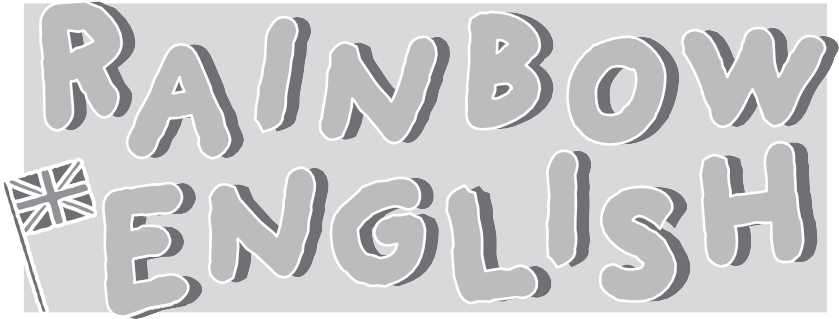 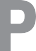 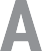 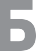 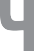 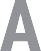 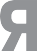 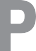 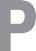 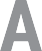 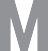 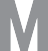 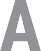 ОСНОВНОЕ ОБЩЕЕ ОБРАЗОВАНИЕУчитель: Милевская Г.А., Никонова Т.Т.Владикавказ, 2021ПОЯСНИТЕЛЬНАЯ ЗАПИСКАНастоящая программа отвечает требованиям Федерального государственного образовательного стандарта основного общего образования, учитывает основные требования, предъявляемые к современным УМК по иностранным языкам, соотносится с действующей программой обучения английскому языку в основной общеобразовательной школе (2009)2, ориен‑ тирована на общеевропейские компетенции владения иностран‑ ным языком. Программа разработана в соответствии с федеральным государственным образовательным стандартом основного общего образования (приказ Министерства образования и науки Российской Федерации от 17 декабря 2010 № 1897 с изменениями и дополнениями, с учетом основной образовательной программы основного общего образования МБОУ СОШ №19, утвержденной педагогическим советом МБОУ СОШ №19 (протокол от      31.08.2021г. №1	), рабочей программы воспитания, утвержденной педагогическим советом МБОУ СОШ №19  (протокол от 31.08.2021 № 1), СП 2.4.3648-20 «Санитарно-эпидемиологические требования к организациям воспитания и обучения, отдыха и оздоровления детей и молодежи», утвержденных постановлением главного санитарного врача от 28.09.2020 № 28; СанПиН 1.2.3685-21 «Гигиенические нормативы и требования к обеспечению безопасности и (или) безвредности для человека факторов среды обитания», утвержденных постановлением главного санитарного врача от 28.01.2021 № 2.ОБЩАЯ ХАРАКТЕРИСТИКА КУРСА. МЕСТО КУРСА В УЧЕБНОМ ПЛАНЕКонцептуальной основой  построения  учебной  дисциплины«Английский язык» в 5—9 классах являются системно‑дея‑ тельностный, компетентностный, коммуникативно‑когнитив‑ ный, межкультурный подходы к образованию в области ино‑ странных языков в общеобразовательной школе, которые по‑ зволяют учитывать возрастные изменения учащихся основной школы, обусловленные переходом от детства к отрочеству. Рас‑ смотрим возрастные особенности учащихся основной общеобра‑ зовательной школы.Учебный предмет «Иностранный язык» входит в образова‑ тельную область «Филология» и является средством познания языка и культуры других народов и стран, способом более глу‑ бокого осмысления родного языка, предопределяет цель обуче‑ ния английскому языку как одному из языков международного общения. В соответствии с базисным учебным планом для обра‑ зовательных учреждений Российской Федерации на изучение иностранного языка отводится 525 часов (из расчета 3 учебных часа в неделю) для обязательного изучения в 5—9 классах ос‑ новной общеобразовательной школы, т. е. 105 часов в каждой параллели. Допускается расхождение от 1 до 5 уроков.ЦЕЛИ И ЗАДАЧИ ОБУЧЕНИЯ АНГЛИЙСКОМУ ЯЗЫКУ В ОСНОВНОЙ ШКОЛЕВ соответствии с ФГОС изучение иностранного языка в школе направлено на формирование и развитие коммуникативной компетенции, понимаемой как способность личности осущест‑ влять межкультурное  общение  на  основе  усвоенных  языковых и социокультурных знаний, речевых навыков и  коммуникатив‑ ных умений и отношение к деятельности в совокупности ее со‑ ставляющих — речевой, языковой, социокультурной, компен­ саторной и учебно­познавательной компетенций.Речевая компетенция — готовность и способность осуществлять межкультурное общение в четырех видах речевой деятельности (говорении, аудировании, чтении и письме), планировать свое речевое и неречевое поведение.Языковая компетенция — готовность и способность применять языковые знания (фонетические, орфографические, лексиче‑ ские, грамматические) и навыки оперирования ими для выра‑ жения коммуникативного намерения в соответствии с темами, сферами и ситуациями общения, отобранными для общеобразо‑ вательной школы; владение новым по сравнению с родным язы‑ ком способом формирования и формулирования мысли на изу‑ чаемом языке.Социокультурная компетенция — готовность и способность уча‑ щихся строить свое межкультурное общение на основе знаний культуры народа страны/стран изучаемого языка, его тради‑ ций, менталитета, обычаев в рамках тем, сфер и ситуаций об‑ щения, отвечающих опыту, интересам и психологическим осо‑ бенностям учащихся на разных этапах обучения; сопоставлять родную культуру и культуру страны/стран изучаемого языка, выделять общее и различное в культурах, уметь объяснить эти различия представителям другой культуры, т. е. стать медиато‑ ром культур, учитывать социолингвистические факторы ком‑ муникативной ситуации для обеспечения взаимопонимания в процессе общения.Компенсаторная компетенция — готовность и способность выхо‑ дить из затруднительного положения в процессе межкультур‑ ного общения, связанного с дефицитом языковых средств, стра‑ новедческих знаний, социокультурных норм поведения в обще‑ стве, различных сферах жизнедеятельности иноязычного социума.Учебно‑познавательная компетенция — готовность и способность осуществлять автономное изучение иностранных языков, вла‑ дение универсальными учебными умениями, специальными учебными навыками и умениями, способами и приемами само‑ стоятельного овладения языком и культурой, в том числе с ис‑ пользованием современных информационных технологий.Предмет «Английский язык» вносит существенный вклад в общее образование школьников. Он способствует формирова‑ нию их коммуникативной культуры, в частности, вырабатыва‑ ет у них умение грамотно и логично излагать свои мысли, со‑ блюдать речевой этикет, выбирать адекватные средства языка в той или иной ситуации общения. При изучении английского языка расширяется как общий, так и лингвистический круго‑ зор школьников. Речевая деятельность на иностранном языке способствует формированию мировоззрения и таких личност‑ ных качеств, как эмпатия, дружелюбие, толерантность, а так‑ же развивает память, воображение, мышление обучающихся.Образовательная, развивающая и воспитательная цели обу‑ чения английскому языку реализуются в процессе формирова‑ ния, совершенствования и развития коммуникативной компе‑ тенции в единстве ее составляющих.Говоря об общеобразовательной цели обучения иностранно‑ му языку, необходимо иметь в виду три ее аспекта: общее, фи‑ лологическое и социокультурное образование.Общее образование нацелено на расширение общего кру‑ гозора учащихся, знаний о мире во всем многообразии его про‑ явлений в различных сферах жизни: политике, экономике, бы‑ товой, этнической, мировоззренческой, художественной куль‑ туре. Оно обеспечивается разнообразием фактологических знаний, получаемых с помощью разнообразных средств обуче‑ ния, научных, научно‑популярных изданий, художественной и публицистической литературы, средств массовой информации, в том числе Интернета.Филологическое образование нацелено на расширение и углубление знаний школьников о языке как средстве общения, его неразрывной связи и непрерывном взаимодействии с куль‑ турой, орудием и инструментом которой он является, о языко‑ вой системе; неоднородности и вместе с тем самодостаточности различных языков и культур, о человеке как о языковой лично‑ сти и особенностях вторичной языковой личности, изучающей иностранные языки и культуры; дальнейшее совершенствова‑ ние умений оперирования основными лингвистическими тер‑минами, развитие языковой и контекстуальной догадки, чув‑ ства языка.Филологическое образование обеспечивается:а) сравнением родного и изучаемого языков, учетом и опорой на родной, русский язык (в условиях работы в национальных школах);б) сравнением языковых явлений внутри изучаемого языка; в) сопоставлением явлений культуры контактируемых социу‑мов на основе культурных универсалий;г) овладением культурой межличностного общения, конвен‑ циональными нормами вербального и невербального поведения в культуре страны/стран изучаемого языка.Социокультурное образование нацелено на развитие ми‑ ровосприятия школьников, национального самосознания, об‑ щепланетарного образа мышления; обучение этически прием‑ лемым и юридически оправданным политкорректным формам самовыражения в обществе; обучение этике дискуссионного об‑ щения и этике взаимодействия с людьми, придерживающими‑ ся различных взглядов и принадлежащих к различным веро‑ исповеданиям. Социокультурное образование обеспечивается широким применением аутентичных текстов страноведческого характера, разнообразных учебных материалов по культуре страны изучаемого и родного языков, фотографий, путеводи‑ телей, карт, объявлений, плакатов, меню, театральных и кон‑ цертных программ и других артефактов, систематическим использованием звукового пособия, страноведческих видео‑ фильмов на английском языке. Формирование и развитие со‑ циолингвистической компетенции предполагает овладение уча‑ щимися социально приемлемыми нормами общения с учетом важнейших компонентов коммуникативной ситуации, опреде‑ ляющих выбор языковых средств, разговорных формул для ре‑ ализации конвенциональной функции общения, регистра об‑ щения в зависимости от коммуникативного намерения, места, статуса и ролей участников общения, отношений между ними.Развивающая цель обучения английскому языку состоит в развитии учащихся как личностей и как членов общества.Развитие школьника как личности предполагает:развитие языковых, интеллектуальных и познавательных способностей (восприятия, памяти, мышления, воображения);развитие умения самостоятельно добывать и интерпрети‑ ровать информацию;развитие умений языковой и контекстуальной догадки, переноса знаний и навыков в новую ситуацию;развитие ценностных ориентаций, чувств и эмоций;развитие способности и готовности вступать в иноязычное межкультурное общение;развитие потребности в дальнейшем самообразовании в об‑ ласти иностранных языков.Развитие учащихся как членов общества предполагает:развитие умений самореализации и социальной адапта‑ ции;развитие чувства достоинства и самоуважения;развитие национального самосознания.Решение поставленных задач обеспечивается чтением тек‑ стов различных функциональных стилей (художественных, на‑ учно‑популярных, публицистических) и аудированием, обсуж‑ дением поставленных в них проблем, обменом мнений школь‑ ников как на основе прочитанного и услышанного, так и на основе речевых ситуаций и коммуникативных задач, предпола‑ гающих аргументацию суждений по широкому кругу вопросов изучаемой тематики. Сопоставление явлений изучаемой и род‑ ной культур во многом способствует формированию и развитию национального самосознания, гордости и уважения к своему историческому наследию, более глубокому осмыслению роли России в современном глобальном мире, что, безусловно, спо‑ собствует формированию поликультурной личности школьни‑ ков.Достижение школьниками основной цели обучения англий‑ скому языку способствует их воспитанию. Участвуя в диалоге культур, учащиеся развивают свою способность к общению, по‑ нимание важности изучения иностранного языка в современ‑ ном мире и потребность пользоваться им как средством меж‑ культурного общения, познания, самореализации и социальной адаптации. Они вырабатывают толерантность к иным воззрени‑ ям, отличным от их собственных, становятся более терпимыми и коммуникабельными. У них появляется способность к анали‑ зу, пониманию иных ценностей и норм поведения, к выработке адекватной реакции на то, что не согласуется с их убежде‑ ниями.Овладение английским языком, и это должно быть осознано учащимися, ведет к развитию более глубокого взаимопонимания между народами, к познанию их культур и на этой основе к по‑ стижению культурных ценностей и специфики своей культуры инарода — ее носителя, его самобытности и осознанию места соб‑ ственной личности в жизни социума, в результате чего воспиты‑ вается чувство сопереживания, эмпатии, толерантного отноше‑ ния к проявлениям иной, «чужой» культуры.В связи с тенденцией интеграции российского образования в европейское образовательное пространство встала проблема уточнения уровней владения иностранным языком и приведе‑ ния их в соответствие с уровнями владения иностранными язы‑ ками, принятыми в Евросоюзе. В соответствии с Европейским языковым портфелем, разработанным в рамках проекта «Язы‑ ковой портфель для России», УМК для 5—9 классов общеобра‑ зовательной школы серии “Rainbow English” обеспечивает до‑ стижение уровня А2 (допороговый).ПЛАНИРУЕМЫЕ РЕЗУЛЬТАТЫ ОСВОЕНИЯ ПРОГРАММЫ ОСНОВНОГО ОБЩЕГО ОБРАЗОВАНИЯ ПО АНГЛИЙСКОМУ ЯЗЫКУФедеральный государственный образовательный стандарт основного общего образования формулирует требования к ре‑ зультатам освоения основной образовательной программы в единстве личностных, метапредметных и предметных резуль‑ татов1.Личностные результаты включают готовность и способность обучающихся к саморазвитию  и  личностному  самоопределе‑ нию, сформированность их мотивации к обучению и целена‑ правленной познавательной деятельности, системы значимых социальных и межличностных  отношений,  ценностно‑смысло‑ вых установок, отражающих личностные  и  гражданские  пози‑ ции в деятельности, социальные компетенции, правосознание, способность ставить цели и строить жизненные планы, способ‑ ность к осознанию российской идентичности в поликультурном социуме.Одним из главных результатов обучения иностранному язы‑ ку является готовность выпускников основной школы к самосо‑ вершенствованию в данном предмете, стремление продолжать его изучение и понимание школьниками того, какие возможно‑ сти дает им иностранный язык в плане дальнейшего образова‑ ния, будущей профессии, общего развития, другими словами, возможности самореализации. Кроме того, они должны осозна‑ вать, что иностранный язык позволяет совершенствовать рече‑1    Федеральный государственный образовательный стандарт основно‑ го общего образования.вую культуру в целом, что необходимо каждому взрослеющему и осваивающему новые социальные роли человеку. Особенно важным это представляется в современном открытом мире, где межкультурная и  межэтническая  коммуникация  становится все более насущной для каждого. Хорошо известно, что сред‑ ствами иностранного языка можно сформировать целый ряд важных личностных качеств. Так, например, изучение ино‑ странного языка требует последовательных и регулярных уси‑ лий, постоянной тренировки, что способствует развитию таких качеств, как дисциплинированность, трудолюбие и целеустрем‑ ленность. Множество творческих заданий, используемых при обучении языку, требуют определенной креативности, инициа‑ тивы, проявления индивидуальности. В то же время содержа‑ тельная сторона предмета такова, что при обсуждении различ‑ ных тем школьники касаются вопросов межличностных отно‑ шений, говорят о вечных ценностях и правильном поведении членов социума, о морали и нравственности. При этом целью становится не только обучение языку как таковому, но и разви‑ тие у школьников эмпатии, т. е. умения сочувствовать, сопере‑ живать, ставить себя на место другого человека. Нигде, кроме как на уроке иностранного языка, школьники не имеют воз‑ можности поговорить о культуре других стран, культуре и раз‑ личных аспектах жизни своей страны, что в идеале должно спо‑ собствовать воспитанию толерантности и готовности вступить в диалог с представителями других культур. При этом учащиеся готовятся отстаивать свою гражданскую позицию, быть патрио‑ тами своей Родины и одновременно быть причастными к обще‑ человеческим проблемам, быть людьми, способными отстаи‑ вать гуманистические и демократические ценности, идентифи‑ цировать себя как представителя своей культуры, своего этноса, страны и мира в целом. В соответствии с государственным стан‑ дартом и Примерной программой основного общего образова‑ ния1 изучение иностранного языка предполагает достижение следующих личностных результатов:воспитание российской гражданской идентичности: патрио‑ тизма, уважения к Отечеству, прошлому и настоящему мно‑ гонационального народа России;1 См.: Примерные программы основного общего образования. Ино‑ странный язык. — М.: Просвещение, 2009. — С. 9—14. — URL: http://poop_noo_reestr.doc.осознание своей этнической принадлежности, знание исто‑ рии, языка, культуры своего народа, своего края,  знание основ культурного наследия народов России и человечества; усвоение гуманистических, демократических и традици‑ онных ценностей многонационального российского обще‑ ства; воспитание чувства ответственности и долга перед Ро‑ диной;формирование осознанного, уважительного и доброжелатель‑ ного отношения к другому человеку, его мнению, мировоз‑ зрению, культуре, языку, вере, гражданской позиции; к истории, культуре, религии, традициям, языкам, ценностям народов России и народов мира; формирование готовности и способности вести диалог с другими людьми и достигать взаи‑ мопонимания;формирование мотивации к изучению иностранных языков и стремление к самосовершенствованию в образовательной об‑ ласти «Иностранный язык»;осознание возможностей самореализации средствами ино‑ странного языка;стремление к совершенствованию собственной речевой куль‑ туры в целом;формирование коммуникативной компетенции в межкуль‑ турной и межэтнической коммуникации;развитие таких качеств личности, как воля, целеустремлен‑ ность, креативность, инициативность, трудолюбие, дисци‑ плинированность;стремление к лучшему осознанию культуры своего народа и готовность содействовать ознакомлению с ней представите‑ лей других стран; толерантное отношение к проявлениям иной культуры; осознание себя гражданином своей страны и мира;готовность отстаивать национальные и общечеловеческие (гуманистические, демократические) ценности, свою граж‑ данскую позицию.Метапредметные результаты включают освоенные обучаю‑ щимися межпредметные понятия и универсальные учебные действия (регулятивные, познавательные, коммуникативные), способность их использовать в учебной, познавательной и соци‑ альной практике, самостоятельность планирования и осущест‑ вления учебной деятельности и организации учебного сотрудни‑ чества с педагогами и сверстниками,  построение  индивидуаль‑ ной образовательной траектории.С помощью предмета «Иностранный язык» во время обуче‑ ния в основной школе учащиеся развивают и шлифуют навыки и умения учебной и мыслительной деятельности, постепенно формирующиеся при изучении школьных предметов. Среди прочих можно выделить умение работать с информацией, осу‑ ществлять ее поиск, анализ, обобщение, выделение и фиксацию главного. Всему этому на уроке иностранного языка учит посто‑ янная работа с текстом устным и письменным. При работе с письменным текстом отрабатываются специальные навыки прогнозирования его содержания, выстраивания логической последовательности, умение выделять главное и опускать вто‑ ростепенное и т. п. Планируя монологическую и диалогическую речь, школьники учатся планировать свое речевое поведение в целом и применительно к различным жизненным ситуациям. Они учатся общаться, примеряя на себя различные социальные роли, и сотрудничать, работая в парах и небольших группах. В этом смысле потенциал предмета «Иностранный язык» осо‑ бенно велик. И наконец, данный предмет, как и многие другие предметы школьной программы, способен постепенно научить школьника осуществлять самонаблюдение, самоконтроль и са‑ мооценку, а также оценку других участников коммуникации. При этом важно, чтобы критическая оценка работы другого че‑ ловека выражалась корректно и доброжелательно, чтобы кри‑ тика была конструктивной и строилась на принципах уважения человеческой личности. В соответствии с государственным стандартом и Примерной программой основного общего образо‑ вания изучение иностранного языка предполагает достижение следующих метапредметных результатов:умение планировать свое речевое и неречевое поведение;умение взаимодействовать с окружающими, выполняя раз‑ ные социальные роли;умение обобщать, устанавливать аналогии, классифици‑ ровать, самостоятельно выбирать основания и критерии для классификации, устанавливать причинно‑следственные свя‑ зи, строить логическое рассуждение, умозаключение (индук‑ тивное, дедуктивное и по аналогии) и делать выводы;умение владеть исследовательскими учебными действиями, включая навыки работы с информацией: поиск и выделение нужной информации, обобщение и фиксацию информации;умение организовывать учебное сотрудничество и совмест‑ ную деятельность с учителем и сверстниками; работать инди‑ видуально и в группе: находить общее решение, формулиро‑ вать и отстаивать свое мнение;умение смыслового чтения, включая  умение  определять тему, прогнозировать содержание текста по заголовку/по ключевым словам, умение выделять основную мысль, глав‑ ные факты, опуская второстепенные, устанавливать логиче‑ скую последовательность основных фактов;умение осознанно использовать речевые средства в соответ‑ ствии с речевой задачей для выражения коммуникативного намерения, своих чувств, мыслей и потребностей;умение использовать информационно‑коммуникационные технологии;умение осуществлять регулятивные действия самонаблюде‑ ния, самоконтроля, самооценки в процессе коммуникатив‑ ной деятельности на иностранном языке.Предметные результаты включают освоенные обучающи‑ мися в ходе изучения учебного предмета специфические для данной предметной области умения, виды деятельности по по‑ лучению нового знания в рамках учебного предмета, его преоб‑ разованию и применению в учебных, учебно‑проектных ситуа‑ циях.Ожидается, что выпускники основной школы должны проде‑ монстрировать следующие результаты освоения иностранного языка.А. В коммуникативной сфереРечевая компетенция в следующих видах речевой деятельно‑ сти:Говорениеначинать, вести/поддерживать и заканчивать беседу в стан‑ дартных ситуациях общения, соблюдать нормы речевого эти‑ кета, при необходимости переспрашивая, уточняя;расспрашивать собеседника и отвечать на его вопросы, вы‑ сказывая свое мнение, просьбу, отвечать на предложения собеседника согласием, отказом, опираясь на изученную те‑ матику и усвоенный лексико‑грамматический материал;рассказывать о себе, своей семье, друзьях, своих интересах и планах на будущее, сообщать краткие сведения о своем го‑ роде/селе, своей стране и стране/странах изучаемого языка;делать краткие сообщения,  описывать  события,  явления (в рамках изученных тем), передавать основное содержание, основную мысль прочитанного или услышанного, выражать свое отношение к прочитанному/услышанному, давать крат‑ кую характеристику персонажей.Аудированиевоспринимать на слух и полностью понимать речь учителя, одноклассников;воспринимать на слух и понимать основное содержание не‑ сложных аутентичных аудио‑ и видеотекстов, относящихся к разным коммуникативным типам речи (сообщение/рас‑ сказ/интервью);воспринимать на слух и выборочно понимать с опорой на языковую догадку, контекст краткие несложные аутентич‑ ные прагматические аудио‑ и видеотексты, выделяя значи‑ мую/нужную/необходимую информацию.Чтениеориентироваться в иноязычном тексте; прогнозировать его содержание по заголовку;читать аутентичные тексты разных жанров с пониманием основного содержания (определять тему, основную мысль; выделять главные факты, опуская второстепенные, уста‑ навливать логическую последовательность основных фактов текста);читать несложные аутентичные тексты разных стилей с пол‑ ным и точным пониманием, используя различные приемы смысловой переработки текста (языковую догадку, анализ, выборочный перевод), а также справочные материалы; оце‑ нивать полученную информацию, выражать свое мнение;читать текст с выборочным пониманием значимой/нужной/ интересующей информации.Письмозаполнять анкеты и формуляры;писать поздравления, личные письма с опорой на образец с употреблением формул речевого этикета, принятых в стране/ странах изучаемого языка.В плане языковой компетенции выпускник основной школы должен знать/понимать:основные значения изученных лексических единиц (слов, словосочетаний); основные способы словообразования (аф‑ фиксация, словосложение, конверсия); явления многознач‑ ности лексических единиц английского языка, синонимии, антонимии и лексической сочетаемости;особенности структуры простых и сложных предложений ан‑ глийского языка; интонацию различных коммуникативных типов предложения;признаки изученных грамматических явлений (видовремен‑ ных форм глаголов и их эквивалентов, модальных глаголов и их эквивалентов; артиклей, существительных, степеней сравнения прилагательных и наречий, местоимений, числи‑ тельных, предлогов);основные различия систем английского и русского языков. Кроме того, школьники должны:применять правила написания слов, изученных в основной школе;адекватно произносить и различать на слух звуки английско‑ го языка, соблюдать правила ударения в словах и фразах;соблюдать ритмико‑интонационные особенности предложе‑ ний различных коммуникативных типов, правильно членить предложение на смысловые группы.В отношении социокультурной компетенции от выпускников требуется:знание национально‑культурных особенностей речевого и не‑ речевого поведения в своей стране и странах изучаемого язы‑ ка, применение этих знаний в различных ситуациях фор‑ мального и неформального межличностного и межкультур‑ ного общения;умение распознавать и употреблять в устной и письменной речи основные нормы речевого этикета (реплики‑клише, наи‑ более распространенную оценочную лексику), принятые в странах изучаемого языка в различных ситуациях формаль‑ ного и неформального общения;знание употребительной фоновой лексики и реалий страны/ стран изучаемого языка, некоторых распространенных об‑ разцов фольклора (пословицы, поговорки, скороговорки, сказки, стихи);знакомство с образцами художественной, публицистической и научно‑популярной литературы;наличие представления об особенностях образа жизни, быта, культуры стран изучаемого языка (всемирно известных до‑ стопримечательностях, выдающихся людях и их вкладе в ми‑ ровую культуру);наличие представления о сходстве и различиях в традициях своей страны и стран изучаемого языка;понимание роли владения иностранными языками в совре‑ менном мире.В результате формирования компенсаторной компетенциивыпускники основной  школы  должны  научиться  выходитьиз затруднительного положения в условиях дефицита языко‑ вых средств в процессе приема и передачи информации за счет умения:пользоваться языковой и контекстуальной догадкой (интер‑ национальные слова, словообразовательный анализ, вычле‑ нение ключевых слов текста);прогнозировать основное содержание текста по  заголовку или выборочному чтению отдельных абзацев текста;использовать текстовые опоры различного рода (подзаголов‑ ки, таблицы, картинки, фотографии, шрифтовые выделения, комментарии, подстрочные ссылки);игнорировать незнакомую лексику, реалии, грамматические явления, не влияющие на понимание основного содержания текста;задавать вопрос, переспрашивать с целью уточнения отдель‑ ных неизвестных языковых явлений в тексте;использовать перифраз, синонимические средства, словар‑ ные замены, жесты, мимику.Б. В познавательной сфере (учебно‑познавательная компетенция) Происходит дальнейшее совершенствование и развитие универ‑ сальных учебных  действий  (УУД)  и  специальных  учебных  уме‑ ний (СУУ).Универсальные учебные действия (общеучебные умения):Регулятивные:определять цель учебной деятельности (возможно с помощью учителя) и самостоятельно искать средства ее осуществле‑ ния;обнаруживать и формулировать учебную проблему совместно с учителем, выбирать тему проекта в ходе «мозгового штур‑ ма» под руководством учителя;составлять план выполнения задачи, проекта в группе под ру‑ ководством учителя;оценивать ход и результаты выполнения задачи, проекта;критически анализировать успехи и недостатки проделанной работы.Познавательные:самостоятельно находить и отбирать для решения учебной за‑ дачи необходимые словари, энциклопедии, справочники, ин‑ формацию из Интернета;выполнять универсальные логические действия:анализ (выделение признаков),синтез (составление целого из частей, в том числе с самосто‑ ятельным достраиванием),выбирать основания для сравнения, классификации объектов,устанавливать аналогии и причинно‑следственные связи,выстраивать логическую цепь рассуждений,относить объекты к известным понятиям;преобразовывать информацию из одной формы в другую:обобщать информацию в виде таблиц, схем, опорного кон‑ спекта,составлять простой план текста (в виде ключевых слов, во‑ просов).Коммуникативные:четко и ясно выражать свои мысли;отстаивать свою точку зрения, аргументировать ее;учиться критично относиться к собственному мнению;слушать других, принимать другую точку зрения, быть гото‑ вым изменить свою;организовывать учебное взаимодействие в группе (распреде‑ лять роли, договариваться друг с другом).Специальные учебные умения:сравнивать явления русского и английского языков на уровне отдельных грамматических явлений, слов, слово‑ сочетаний и предложений;владеть различными стратегиями чтения и аудирования в за‑ висимости от поставленной речевой задачи (читать/слушать текст с разной глубиной понимания);ориентироваться в иноязычном печатном и аудиотексте, кратко фиксировать содержание сообщений, составлять субъективные опоры для устного высказывания в виде клю‑ чевых слов, объединенных потенциальным контекстом, за‑ чина, концовки, отдельных предложений;вычленять в тексте реалии, слова с культурным компонентом значения, анализировать их семантическую структуру, выде‑ лять культурный фон, сопоставлять его с культурным фоном аналогичного явления в родной культуре, выявлять сходство и различия и уметь объяснять эти различия иноязычному ре‑ чевому партнеру или человеку, не владеющему иностранным языком;догадываться о значении слов на основе языковой и контек‑ стуальной догадки, словообразовательных моделей;использовать выборочный перевод для уточнения понимания текста;узнавать грамматические явления в тексте на основе диффе‑ ренцирующих признаков;действовать по образцу или аналогии при выполнении от‑ дельных заданий и порождении речевого высказывания на изучаемом языке;пользоваться справочным материалом: грамматическими и лингвострановедческими справочниками, схемами и табли‑ цами, двуязычными словарями, мультимедийными средства‑ ми;пользоваться поисковыми системами, находить нужную ин‑ формацию, обобщать и делать выписки для дальнейшего ис‑ пользования в процессе общения на уроке, при написании эссе, сочинений, при подготовке проектов;овладевать необходимыми для дальнейшего самостоятельно‑ го изучения английского языка способами и приемами.В. В ценностно‑ориентационной сфере:представление о языке как средстве выражения чувств, эмо‑ ций, основе культуры общения;достижение взаимопонимания в процессе устного и письмен‑ ного общения с носителями иностранного языка, установле‑ ние межличностных, межкультурных контактов в доступных пределах;представление о целостном полиязычном и поликультурном мире, осознание места и роли родного и иностранного языков в этом мире как средства общения, познания, самореализа‑ ции и социальной адаптации;приобщение к ценностям мировой культуры как через источ‑ ники информации на иностранном языке (в том числе мульти‑ медийные), так и через непосредственное участие в школьных обменах, туристических поездках, молодежных форумах.Г. В эстетической сфере:владение элементарными средствами выражения чувств и эмоций на иностранном языке;стремление к знакомству с образцами художественного твор‑ чества на иностранном языке и средствами иностранного языка;развитие чувства прекрасного в процессе обсуждения совре‑ менных тенденций в живописи, музыке, литературе.Д. В трудовой и физической сферах:формирование самодисциплины, упорства, настойчивости, самостоятельности в учебном труде;умение работать в соответствии с намеченным планом, доби‑ ваясь успеха;стремление вести здоровый образ жизни (режим труда и от‑ дыха, питание, спорт, фитнес).СОДЕРЖАНИЕ КУРСАВ основу определения содержания обучения положен анализ реальных или возможных потребностей учащихся в процессе обучения. Программа вычленяет круг тем и проблем, которые рассматриваются внутри учебных ситуаций (units), определен‑ ных на каждый год обучения. При этом предполагается, что учащиеся могут сталкиваться с одними и теми же темами на ка‑ ждом последующем этапе обучения, что означает их концентри‑ ческое изучение. При этом, естественно, повторное обращение к той же самой или аналогичной тематике предполагает ее более детальный анализ, рассмотрение под иным углом зрения, углу‑ бление и расширение вопросов для обсуждения, сопоставления схожих проблем в различных англоязычных странах, а также в родной стране учащихся.Сферы общения и тематика, в рамках которых происходит формирование у учащихся способностей использовать англий‑ ский язык для реальной коммуникации, участия в диалоге культур, должны соотноситься с различными типами текстов. В большинстве своем в УМК включаются аутентичные тексты, в определенной степени подвергшиеся необходимой адаптации и сокращению. По мере приобретения учащимися языкового опыта необходимость в адаптации и сокращении такого типа уменьшается. Таким образом, УМК для 8 и 9 классов содержат преимущественно тексты из оригинальных источников. Они представляют собой отрывки из художественных произведений английских и американских авторов, статьи из журналов, га‑ зет, различные инструкции, программы, списки, странички из путеводителей, а также тексты из Всемирной сети и др.Содержание обучения включает следующие компоненты:сферы общения (темы, ситуации, тексты);аспекты коммуникативной компетенции:речевая компетенция (умение аудирования, чтения, гово‑ рения, письма);языковая компетенция (лексические, грамматические, лингвострановедческие знания и навыки оперирования ими);социокультурная компетенция (социокультурные знания и навыки вербального и невербального поведения);учебно‑познавательная компетенция (общие и специаль‑ ные учебные навыки, приемы учебной работы);компенсаторная компетенция (знание приемов компенса‑ ции и компенсаторные умения).Данная программа ориентирована на обязательный минимум содержания, очерченный в Государственном образовательном стандарте основного общего образования по иностранному язы‑ ку. Предметное содержание речи в стандарте определяется пе‑ речислением ситуаций в социально‑бытовой, учебно‑трудовой и социально‑культурной сферах общения в рамках следующей тематики.Мои друзья и я. Межличностные взаимоотношения в се‑ мье, с друзьями. Решение конфликтных ситуаций. Внешность и черты характера человека.Досуг и увлечения. Спорт, музыка, чтение, музей, кино, театр. Молодежная мода. Карманные деньги. Покупки. Пере‑ писка. Путешествия и другие виды отдыха.Здоровый образ жизни. Режим труда и отдыха, спорт, пра‑ вильное питание, отказ от вредных привычек. Тело человека и забота о нем.Школьное образование. Изучаемые предметы и отношение к ним. Школьная жизнь. Каникулы. Переписка с зарубежными сверстниками, международные обмены, школьное образование за рубежом.Профессии в современном мире. Проблема выбора профес‑ сии. Роль иностранного языка в планах на будущее.Вселенная и человек. Природа: флора и фауна. Проблемы экологии и защита окружающей среды. Климат, погода. Осо‑ бенности проживания в городской/сельской местности.Технический прогресс: достижения науки и техники, транспорт.Средства массовой информации и коммуникации. Пресса, телевидение, радио, Интернет.Родная страна и страны изучаемого языка. Географическое положение, столицы, крупные города, регионы, достопримеча‑ тельности, культурные и исторические особенности, нацио‑ нальные праздники, знаменательные даты, традиции, обычаи, выдающиеся люди, их вклад в науку и мировую культуру.Указанные сферы общения предлагаются учащимся на про‑ тяжении пяти лет обучения с определенной цикличностью. Те‑ матика знакомых учебных ситуаций варьируется, расширяет‑ ся, углубляется, однако на каждом новом этапе обучения уча‑ щиеся знакомятся с неизвестными им ранее учебными ситуациями.Предлагаемые данной программой ситуации являются кон‑ кретной реализацией заданного стандартом содержания образо‑ вания по английскому языку.ЭТАПЫ ОБУЧЕНИЯ В РАМКАХУМК “RAINBOW ENGLISH” (5—9 КЛАССЫ)Обучение английскому языку в основной школе с помощью УМК серии “Rainbow English” можно условно разделить на два этапа. Первый включает в себя обучение в 5—7 классах, второй охватывает 8 и 9 классы. Каждый из этих этапов имеет свои особенности.Основной целью первого этапа является более целенаправ‑ ленное развитие коммуникативной компетенции у учащихся. При этом больше внимания уделяется обучению устной речи в ее монологической и диалогической формах. Также значитель‑ но расширяется круг ситуаций речевого общения. От разговора о вещах, которые касаются их непосредственно (семья, школа, друзья и т. п.), ученики переходят к темам более общего харак‑ тера (путешествия, различные города и страны, экология и пр.). Постепенно школьники начинают самостоятельно продуциро‑ вать свои высказывания, идет целенаправленная работа над ре‑ чевыми клише. Значительно обогащается словарный запас уча‑ щихся, причем конкретная лексика постепенно начинает усту‑ пать место словам, выражающим абстрактные понятия. Кроме того, от учеников 5—7 классов требуется более осознанный под‑ ход к изучению грамматики, при котором они не только работа‑ ют по готовым моделям, но и анализируют грамматические яв‑ ления английского языка, самостоятельно применяют правила для создания высказывания. На первом этапе получают даль‑ нейшее развитие умения аудирования, чтения и письма. Значи‑ тельно увеличивается объем прочитанного или прослушанного текста. Происходит овладение умениями восприятия и понима‑ ния связного текста небольшого объема, а не отдельных фраз, как это имело место прежде. При обучении чтению начинают выделяться три вида чтения — ознакомительное, изучающее и просмотровое. На данном этапе получает значительное разви‑ тие социокультурная компетенция учащихся. Учащиеся приоб‑ ретают разносторонние знания о странах изучаемого языка.Второй этап обучения (8—9 классы), с одной стороны, за‑ крепляет и совершенствует полученные ранее навыки, а с дру‑ гой — является новым шагом в изучении языка. Ситуации ре‑ чевого общения на этом этапе носят глобальный характер (сред‑ ства массовой информации, книги и периодика, наука  и техника, жизнь и проблемы подростков, выбор профессии). Обучение устной речи проводится в ситуациях общения, пред‑ полагающих дискуссию и обмен мнениями. Таким образом,коммуникативная компетенция учащихся переходит на каче‑ ственно иной уровень. Продолжается работа над диалогической речью с особым акцентом на этику общения, выраженную в языке. Более разнообразные формы приобретает работа с лекси‑ кой: большое внимание на этом этапе уделяется вопросам сло‑ вообразования, синонимии, антонимии, фразовым глаголам, стилистической дифференциации лексики, национально‑мар‑ кированной лексике, лексическим единицам, представляющим определенные трудности для учащихся.На этом же этапе формируются достаточно прочные представ‑ ления о закономерностях функционирования английского язы‑ ка; в центре внимания оказываются сложные грамматические структуры пассивного залога, неличных форм глагола, а также формирование представления о политкорректности и ее прояв‑ лении в речи. Работа над чтением четко разделяется по трем различным направлениям, соответствующим видам чтения, тексты носят исключительно аутентичный характер, и они весьма объемны. То же можно сказать и о текстах на аудирова‑ ние, которые на данном этапе значительно усложняются и уве‑ личиваются в объеме. Значительные изменения на втором этапе претерпевает технология обучения письменной речи. Именно здесь ведется последовательная работа над творческим письмом, начиная с техники написания параграфов, записки и заканчи‑ вая написанием открытки или письма личного характера.На данном этапе становится реальна предпрофильная ориен‑ тация школьников средствами изучаемого языка за счет рас‑ ширения тематики общения, выполнения проектных заданий, которые могут иметь определенную профессиональную направ‑ ленность.Важной отличительной особенностью второго этапа является активная подготовка школьников к Общему государственному экзамену (ОГЭ) и к Единому государственному экзамену (ЕГЭ).На обоих этапах обучения английскому языку преследуются развивающие, образовательные и воспитательные цели. Важней‑ шими из них являются формирование интеллектуальных и твор‑ ческих способностей учащихся, развитие интереса к филологии, а также развитие языковой и контекстуальной догадки, чувства языка. Происходит дальнейшее расширение представления школьников об окружающем мире — природе и человеческом об‑ ществе, науке, культуре, языке; учащиеся развиваются как лич‑ ности и как члены общества, в них воспитывается уважительное отношение и толерантность к представителям других культур, от‑ ветственность, положительное отношение к предметам, учителям и одноклассникам как к партнерам в общении.В соответствии с особенностями каждого из указанных выше этапов структура учебника претерпевает определенные измене‑ ния. Так, все УМК для 5—7 классов состоят из шести блоков (units), каждый из которых выстраивается вокруг определен‑ ной учебной ситуации и включает в себя материалы как из со‑ ответствующих разделов учебников, рабочих тетрадей, так и из книг  для  чтения  и  лексико‑грамматических  практикумов. В 8—9 классах изучение каждой учебной ситуации более де‑ тально, требует углубленного проникновения в тему. Коли‑ чество заданий на каждый вид речевой деятельности также увеличивается. Значительное внимание уделяется анализу лингвистических, лингвокультурологических явлений, сопо‑ ставлению фактов родного и изучаемого языков. В результате изучаемый материал располагается по четырем, но более объем‑ ным блокам.Первый этап обучения (5—7 классы)Речевая компетенцияВиды речевой деятельностиГоворениеДиалогическая форма речиВ 5—7 классах продолжается развитие речевых умений веде‑ ния диалога этикетного характера,  диалога‑расспроса,  диало‑ га — побуждения к действию, начинается овладение умениями ведения диалога — обмена мнениями.Диалог этикетного характера — начинать, поддерживать разговор в рамках изученных тем, заканчивать общение; по‑ здравлять, выражать пожелания и реагировать на них; выра‑ жать благодарность, вежливо переспрашивать, отказываться, соглашаться, извиняться. Объем диалога — 3 реплики со сторо‑ ны каждого партнера.Диалог-расспрос — запрашивать и сообщать фактическую информацию («кто?», «что?», «где?», «когда?», «куда?»,«как?», «с кем?», «почему?», переходя с позиции спрашиваю‑ щего на позицию отвечающего); целенаправленно расспраши‑ вать. Объем диалогов — до 4 реплик с каждой стороны.Диалог — побуждение к действию — обращаться с просьбой и выражать готовность/отказ ее выполнить; приглашать к дей‑ ствию/взаимодействию и соглашаться/не соглашаться принять в нем участие. Объем диалога — 3 реплики с каждой стороны.Диалог — обмен мнениями — выражать свою точку зрения на то, что нравится или не нравится партнерам по общению. Объем диалогов — 3 реплики со стороны каждого участника об‑ щения.Монологическая форма речиВысказывания о себе, своей семье, учебе с использованием таких типов речи, как повествование, сообщение, описание; из‑ ложение основного содержания прочитанного с опорой на текст; сообщения по результатам проектной работы. Объем монологи‑ ческого высказывания — 6—8 фраз.АудированиеВладение умениями воспринимать на слух простые и корот‑ кие сообщения с различной глубиной проникновения в их со‑ держание (с пониманием основного содержания, с выборочным пониманием и полным пониманием текста). При этом предус‑ матривается овладение следующими умениями:понимать тему и факты сообщения;вычленять смысловые вехи;выделять главное, отличать от второстепенного.Время звучания текстов для аудирования — 1—1,5 минуты.ЧтениеЧтение и понимание текстов с различной глубиной проникно‑ вения в их содержание в зависимости от вида чтения: понима‑ ние основного содержания (ознакомительное чтение), полное понимание (изучающее чтение), выборочное понимание нуж‑ ной или интересующей информации (просмотровое чтение).Независимо от вида чтения возможно использование дву‑ язычного словаря.Чтение с пониманием основного содержания текста осущест‑ вляется на несложных текстах с ориентацией на предметное со‑ держание речи для 5—7 классов, отражающее особенности культуры Великобритании, США, России. Объем текстов для ознакомительного чтения — 400—500 слов без учета артиклей.Предполагается формирование следующих умений:понимать тему и основное содержание текста (на уровне фактологической информации);выделять смысловые вехи, основную мысль текста;вычленять причинно‑следственные связи в тексте;кратко, логично излагать содержание текста;оценивать прочитанное, сопоставлять факты в различных культурах.Чтение с полным пониманием текста осуществляется на несложных текстах, ориентированных на предметное содержа‑ ние речи на этом этапе. Предполагается овладение следующими умениями:полно и точно понимать содержание текста на основе язы‑ ковой и контекстуальной догадки, использования словаря;кратко излагать содержание прочитанного;выражать свое мнение по поводу прочитанного.Объем текстов для чтения с полным пониманием — 250 слов без учета артиклей.Чтение с выборочным пониманием нужной или интересую- щей информации предполагает умение просмотреть текст или несколько коротких текстов и выбрать нужную, интересующую учащихся информацию.ПисьмоПроисходит совершенствование сформированных навыков письма и дальнейшее развитие умений:делать выписки из текста;составлять план текста;писать поздравления с праздниками, выражать пожела‑ ния (объем — до 30 слов, включая адрес);заполнять анкеты, бланки, указывая имя, фамилию, пол, возраст, гражданство, адрес;писать личное письмо с опорой на образец (расспрашивать адресата о его жизни, здоровье, делах, сообщать то же о себе, своей семье, друзьях, событиях в жизни и делах, выражать просьбу и благодарность).Объем личного письма — 50—60 слов, включая адрес, напи‑ санный в соответствии с нормами, принятыми в англоязычных странах.Языковая компетенцияЯзыковые знания и навыки оперирования имиГрафика и орфографияЗнание правил чтения и орфографии с опорой на знание букв английского алфавита, основных буквосочетаний и звуко‑бук‑ венных соответствий, полученных в начальной школе. Навыки применения этих знаний на основе изучаемого лексико‑грамма‑ тического материала. Знание транскрипционных значков и со‑ отнесение транскрипционной записи с лексической единицей, навыки чтения слов по транскрипции. Написание слов актив‑ ного вокабуляра по памяти.Фонетическая сторона речиАдекватное с точки зрения принципа аппроксимации произ‑ ношение и различение на слух всех звуков и звукосочетаний ан‑ глийского языка. Соблюдение норм произношения (долгота и краткость гласных, отсутствие оглушения звонких согласных в конце слога и слова, отсутствие смягчения согласных перед глас‑ ными). Ударение в слове, фразе, отсутствие ударения на служеб‑ ных словах (артиклях, союзах, предлогах), деление предложе‑ ния на синтагмы (смысловые группы). Ритмико‑интонационные особенности повествовательного, побудительного и вопроситель‑ ного (общий и специальный вопросы) предложений.Лексическая сторона речиВ лексику учащихся 5—7 классов входят лексические едини‑ цы, обслуживающие ситуации общения в пределах предметно‑ го содержания речи в объеме около 500 лексических единиц для рецептивного и продуктивного усвоения, простейшие устойчивые словосочетания, оценочная лексика и репли‑ ки‑клише как элементы речевого этикета, отражающие культу‑ ру англоязычных стран. Таким образом, к концу 7 класса об‑ щий лексический минимум должен составить около 1000 еди‑ ниц: 500 единиц, усвоенных в начальной школе, и 500 единиц, планируемых для усвоения на первом этапе обучения в средней школе. За период с 5 по 7 класс учащиеся овладевают следую‑ щими словообразовательными средствами:аффиксация — суффиксы для образования существитель‑ ных: ‑tion (translation), ‑ing (feeling), ‑ment (government), ‑nеss (darkness), ‑th (length); суффиксы для образования прилага‑ тельных ‑ful (wonderful), ‑y (sunny), ‑al (musical), ‑an (Russian),‑less (timeless), ‑ly (kindly), ‑able (readable); суффикс для образо‑ вания наречий ‑ly (strongly); префикс для образования прилага‑ тельных и существительных: un‑ (unhappy, unhappyness);конверсия — образование прилагательных и глаголов на базе субстантивной основы (chocolate — a chocolate cake, supper — to supper);словосложение (sunflower, raincoat, classroom, etc.).Внимание учащихся привлекается к устойчивым словосоче‑ таниям с предлогами (to be good at, to arrive to/at, to be sure of, etc.). Начинается изучение фразовых глаголов с различными по‑ слелогами (hand in/back/out/over; give out/back/away/out, etc.).Значительная часть материала посвящается различию между лексическими единицами, в том числе между синонимами, а также другими словами, выбор между которыми может вызы‑ вать трудности (much — many, few — little, dictionary —vocabulary, maybe — may be, such — so, ill — sick, etc.). Проис‑ ходит знакомство с речевыми клише, используемыми для различ‑ ных коммуникативных целей. В частности, школьники изучают лексику, необходимую для общения учеников с учителем, для со‑ общения о своих предпочтениях, выражения удивления, оценки события или факта и т. п. Школьники учатся правильно формули‑ ровать поздравления с различными праздниками и памятными датами, давать инструкции в корректной форме.Грамматическая сторона речиМорфологияИмя существительное:исчисляемые и неисчисляемые имена существительные;регулярные способы образования множественного числа;некоторые случаи особого образования множественного чис‑ ла (a deer — deer, a sheep — sheep, a raindeer — raindeer, a person — persons/people, etc.);способы выражения части и целого (a piece of cake/paper, music, etc.);существительные, употребляющиеся только в форме множе‑ ственного числа (trousers, shorts, scissors, mittens, leggins VS a pair of trousers, shorts, scissors, mittens, leggins, etc.);имена существительные, употребляющиеся только в един‑ ственном числе (money, information, news, hair);артикли — единицы языка, употребляющиеся перед именем существительным: определенный, неопределенный и нуле‑ вой артикли;нулевой артикль перед существительными school, church, hospital, university, college, work, bed в сочетаниях типа to go to school;употребление определенного/нулевого артикля с названиями языков (the English/the Russian language, но English/ Russian);употребление неопределенного/нулевого артикля в сочетани‑ ях such + Noun (such a book, such books, such weather);употребление артиклей с именами существительными — на‑ званиями наций (the Chinese — китайцы; the French — фран‑ цузы) и отдельных их представителей;использование артиклей с именами существительными в вос‑ клицательных предложениях с what (What an interesting book! What interesting books! What nasty weather!);использование артиклей с именами существительными headache, stomachache, earache, toothache, etc.;определенный /нулевой артикль с географическими названи‑ ями (the Baltic Sea, the Thames, Paris, Palace Bridge, Trafalgar Square);полисемантичные имена существительные (state — 1) штат2) государство; free — 1) свободный 2) бесплатный);имена существительные, обозначающие названия наук, с буквой s на конце (physics, mathematics, statistics) и их согла‑ сование с глаголом.Местоимение:абсолютная форма притяжательных местоимений (mine, hers, ours, etc.);возвратные местоимения (myself, himself, ourselves, еtc.);отрицательное местоимение и его эквиваленты not a, not any;местоимения any, anybody в значении «любой, всякий»;неопределенные местоимения something, someone, somebody, everyone, everybody, none, nobody, anything, anybody, everything, nothing;неопределенные местоимения some, any, few, a few, little, a little;относительные местоимения who (whom) и whose, which, that для соединения главных и придаточных предложений (the book that/which you wanted to read, the man who is waiting for you, the lady whom you know, the cottage whose name is Sunny Beach).Имя прилагательное:сравнение прилагательных в структурах as ... as, not so ... as, not as ... as, more than ...;имена прилагательные, используемые с определенными пред‑ логами: afraid of, fond of, proud of, sure of, tired of.Имя числительное:количественные числительные от 1 до 100;порядковые числительные от 1 до 100 (включая супплетив‑ ные формы first, second, third);количественные числительные для обозначения порядка сле‑ дования и нумерации объектов/субъектов (room 4);числительные hundred, thousand, million; использование этих слов в сочетаниях типа hundreds of cities — two hundred cities, thousands of people, etc.Наречие:наречия времени just, already, never, ever, yet, before, lately и их место в предложении;наречие enough с глаголами, прилагательными и иными на‑ речиями (not to practice enough, long enough, quickly enough);наречие too с прилагательными (too cold, too late, too early, etc.);наречия hard и hardly;наречия also, too, either, as well и их место в предложении;наречие so для усиления прилагательного или наречия (so late, so quickly);наречия fairly — rather — quite.Глагол:формы неправильных глаголов в past simple;временные формы past progressive (утвердительные, отрица‑ тельные и вопросительные предложения);глаголы, обычно не используемые в present и past progressive (to love, to know, to have, to own, to understand, etc.);временные формы present perfect (durative and resultative), present perfect progressive;времена present perfect/past simple = past simple/past progressive, present perfect/present perfect progressive в оппо‑ зиции друг к другу;инфинитив в функции определения (easily to teach);конструкция shall I do something? для предложения помощи и получения совета;различие в употреблении глаголов to be и to go в present perfect (He has been there. He has gone there.);вариативные формы выражения будущего (future simple, present progressive, оборот to be going to) и их различия;present simple для описания действий, происходящих в соот‑ ветствии с расписанием (The train arrives at 5.);‑ing‑формы после глаголов to love, to like (to love reading);конструкция let’s do something;оборот have got/has got как эквивалент глагола to have;невозможность использования оборота have got в значении«иметь» в past simple;отсутствие двойного отрицания в предложении (I can’t do anything.);модальные глаголы can (could), must, may, should;невозможность употребления глагола could для описания конкретной ситуации в прошлом (I didn’t feel well and was not able to (не couldn’t) go to school.);эквиваленты модальных глаголов can и must (соответственно to be able to, have to).СинтаксисВосклицательные предложения (What wonderful weather we are having today! How wonderful the weather is!).Побудительные предложения с глаголом let (Let’s do it! Don’t let’s do it!).Придаточные предложения, вводимые союзами who, what, whom, which, whose, why, how.Придаточные предложения времени и условия с союзами и вводными словами if, when, before, after, until, as soon as и особенности пунктуации в них.Использование глагола в present simple в придаточных пред‑ ложениях времени и условия для передачи будущности, в от‑ личие от изъяснительных придаточных (If they go to Moscow, they will be able to do the sights of the city./I don’t know if they will go to Moscow.).Вопросы к подлежащему, а также разделительные вопросы в предложениях изъявительного наклонения.Специальные, альтернативные вопросы во всех известных учащимся грамматических временах (present/past/future simple; present/past progressive; present perfect;  present perfect progressive).Предлоги among и between.Предлоги at, on, in в составе некоторых обстоятельств време‑ ни (at three o’clock, at Easter, at noon, at Christmas, at night, on Monday, on a cold day, on New Year’s Eve, on Tuesday night, in January, in the afternoon, etc.).Социокультурная компетенцияНа первом этапе обучения в основной школе страноведческий материал значительно расширяется и приобретает не только информационный, но и обучающий характер, так как многие тексты, предназначенные для чтения, содержат в себе страно‑ ведческую информацию. Учащиеся знакомятся заново и про‑ должают знакомство:с родной страной, ее географией, природными условиями, го‑ родами, достопримечательностями, культурой;со странами изучаемого языка, их историей, географией, крупными городами, достопримечательностями, традиция‑ ми и обычаями, культурой, образом жизни;с системой школьного образования в странах изучаемого языка;с проблемами экологии и охраны окружающей среды, осо‑ бенностями флоры и фауны отдельных стран;с элементами англоязычного фольклора, включающего пес‑ ни, пословицы и поговорки, скороговорки, детские стихи.За время обучения школьников в 5—7 классах продолжается формирование лингвострановедческой компетенции, которая предполагает:знакомство с различными видами национально‑маркирован‑ ной лексики;овладение умением сопоставлять культурологический фон соответствующих понятий в родном и английском языках, выделять общее и объяснять различия (например, в словах garden и сад, cupboard и шкаф, high/tall и высокий и т. п.);овладение способами поздравления с общенациональными и личными праздниками;изучение речевых клише, которые помогают сделать речь бо‑ лее вежливой;овладение способами решения коммуникативных задач, на‑ пример: дать оценку событию, факту или явлению, проин‑ структировать собеседника о том, как правильно выполнять те или иные действия, сообщать о своих предпочтениях и т. п. Социокультурная компетенция учащихся формирует‑ ся в процессе межкультурного общения, диалога культур, что создает условия для расширения и углубления знаний уча‑ щихся о своей культуре.Компенсаторная компетенцияВ 5—7 классах продолжается совершенствование и развитие компенсаторных умений. Первые шаги в этом направлении де‑ лаются еще в начальной школе. Однако на следующем этапе обучения школьники сталкиваются с более сложными задача‑ ми. Так, во время говорения учащиеся должны быть способны:выражать ту же мысль иначе, в том числе с помощью исполь‑ зования синонимических средств;использовать разноструктурные средства выражения для описания одного и того же референта;задавать уточняющие и другие вопросы в процессе беседы;переспрашивать и обращаться за помощью в случае отсут‑ ствия коммуникации.Особое внимание на данном этапе уделяется формированию компенсаторных умений чтения. Учащиеся пользуются языко‑ вой и контекстуальной догадкой при чтении текстов. В самих же текстах происходит постоянное увеличение количества не‑ знакомых школьникам лексических единиц. При этом языко- вая догадка включает умение различать в тексте интернацио‑ нальные слова и проводить словообразовательный анализ. Кон‑ текстуальная догадка основывается на  общем  понимании текста с опорой на ключевые слова, заголовки, иллюстрации.Учебно‑познавательная компетенцияВ процессе обучения английскому языку в 5—7 классах осу‑ ществляется дальнейшее совершенствование сформированных в начальной школе умений, а также выработка и развитие но‑ вых, что обусловлено усложнением предметного содержания речи, расширением проблематики обсуждаемых вопросов. Все это требует от учащихся умения самостоятельно добывать зна‑ ния из различных источников. На данном этапе обучения пред‑ полагается овладение следующими необходимыми умениями:сравнивать, сопоставлять языковые явления, делать самосто‑ ятельные умозаключения и выводы, строить словосочетания и предложения по аналогии и т. п.;работать с двуязычными словарями, энциклопедиями и дру‑ гой справочной литературой на бумажных и электронных но‑ сителях;пользоваться подстрочными ссылками;выполнять различные виды заданий из учебника, рабочей те‑ тради, лексико‑грамматического практикума;выполнять контрольные задания в формате ГИА;участвовать в выполнении проектной работы, оформляя ее в виде иллюстрированного альбома, и т. п.Второй этап обучения (8—9 классы)Речевая компетенцияВиды речевой деятельностиГоворениеДиалогическая форма речиНа втором этапе обучения происходит дальнейшее развитие умений вести диалог этикетного характера, диалог‑расспрос, диалог — побуждение к действию. Особое внимание уделяется развитию умения вести диалог — обмен мнениями.Речевые умения при ведении диалогов этикетного харак- тера:начинать, поддерживать и заканчивать разговор;поздравлять, выражать пожелания и реагировать на них;вежливо переспрашивать, выражать согласие/отказ. Объем этикетных диалогов — до 4 реплик с каждой стороны.Речевые умения при ведении диалога‑расспроса:запрашивать и сообщать информацию («кто?», «что?»,«как?», «где?», «куда?», «когда?», «с кем?», «почему?»);подтверждать, возражать;целенаправленно расспрашивать, брать интервью.Объем данных диалогов — до 6 реплик со стороны каждого учащегося.Речевые умения при ведении диалога — побуждения к дей- ствию:обращаться с просьбой и выражать готовность/отказ ее вы‑ полнять;давать совет и принимать/не принимать его;запрещать и объяснять причину;приглашать к действию/взаимодействию и соглашаться/ не соглашаться принять в нем участие;делать предложение и выражать согласие/несогласие при‑ нимать его, объяснять причину.Объем данных диалогов — до 4 реплик со стороны каждого участника общения.Речевые умения при ведении диалога — обмена мнениями:выразить точку зрения и согласиться/не согласитьсяс ней;высказать одобрение/неодобрение;выразить сомнение;выразить эмоциональную оценку обсуждаемых событий (радость, огорчение, сожаление, желание/нежелание);выразить эмоциональную поддержку партнеру, похва‑ лить, сделать комплимент.Объем диалогов — не менее 5—7 реплик с каждой стороны.При участии в этих видах диалогов и их комбинациях школь‑ ники решают различные коммуникативные задачи для реали‑ зации информационной, регулятивной, эмоционально‑оценоч‑ ной и этикетной функций общения, совершенствуют культуру речи и ведения беседы в соответствии с нормами страны/стран изучаемого языка.Монологическая форма речиВ монологической речи на втором этапе предусматривается дальнейшее развитие следующих умений:кратко высказываться о событиях и фактах, используя ос‑ новные коммуникативные типы речи (описание, повествова‑ ние, сообщение, характеристика, рассуждение), эмоциональ‑ но‑оценочные суждения;передавать содержание, основную мысль прочитанного с опорой на текст;высказываться, делать сообщение в связи с прочитанным и прослушанным текстом;выражать и аргументировать свое отношение к прочитан‑ ному/прослушанному;выражать свое мнение по теме, проблеме и аргументиро‑ вать его.Объем монологического высказывания — 8—10 фраз.АудированиеНа втором этапе происходит дальнейшее развитие умений по‑ нимания текстов для аудирования с различной глубиной и точ‑ ностью проникновения в их содержание (понимание основного содержания, выборочное и полное понимание текста) в зависи‑ мости от коммуникативной задачи и функционального типа текста. При этом предусматривается развитие следующих уме‑ ний:предвосхищать содержание устного текста по началу сооб‑ щения и выделять тему, основную мысль текста;выбирать главные факты, опускать второстепенные;выборочно понимать необходимую информацию в сообще‑ ниях прагматического характера (объявления, прогноз погоды и пр.) с опорой на языковую догадку, контекст;игнорировать незнакомый языковой материал, несуще‑ ственный для понимания.Время звучания текстов для аудирования — 1,5—2 минуты.ЧтениеЧтение и понимание аутентичных текстов с различной глуби‑ ной проникновения в их содержание в зависимости от вида чте‑ ния: понимание основного содержания (ознакомительное чте‑ ние), полное понимание (изучающее чтение), выборочное пони‑ мание нужной или интересующей информации (просмотровое чтение).Независимо от вида чтения возможно использование дву‑ язычного словаря.Чтение с пониманием основного содержания текста осущест‑ вляется на несложных аутентичных материалах с ориентацией на предметное содержание для 8—9 классов, отражающее особенно‑ сти культуры Великобритании, США, России. Объем текстов для ознакомительного чтения — до 500 слов без учета артиклей.Предполагается формирование следующих умений:прогнозировать содержание текста по заголовку;понимать тему и основное содержание текста (на уровне фактов и смыслов)выделять главные факты из текста, опуская второстепен‑ ные;выделять смысловые вехи, основную мысль текста;понимать логику развития смыслов, вычленять причин‑ но‑следственные связи в тексте;кратко, логично излагать содержание текста;оценивать прочитанное, сопоставлять факты.Чтение с полным пониманием текста осуществляется на несложных аутентичных материалах различных жанров, ори‑ ентированных на предметное содержание речи на этом этапе. Предполагается овладение следующими умениями:полно и точно понимать содержание текста на основе его информационной переработки (языковой и контекстуальной догадки, словообразовательного и грамматического анализа, выборочного перевода, использования словаря, лингвострано‑ ведческого и страноведческого комментария);кратко излагать содержание прочитанного;интерпретировать прочитанное — оценивать прочитанное, выражать свое мнение, соотносить со своим опытом.Объем текстов для чтения с полным пониманием — 600 слов без учета артиклей.Чтение с выборочным пониманием нужной или интересую- щей информации предполагает умение просмотреть аутентич‑ ный текст, статью или несколько коротких статей из газеты, журнала, сайтов Интернета и выбрать нужную, интересующую учащихся информацию для дальнейшего ее использования в процессе общения или для расширения знаний по изучаемой теме.ПисьмоНа данном этапе происходит совершенствование сформиро‑ ванных навыков письма и дальнейшее развитие умений:делать выписки из текста;составлять план текста;писать поздравления с праздниками, выражать пожела‑ ния (объем — до 40 слов, включая адрес);заполнять анкеты, бланки, указывая имя, фамилию, пол, возраст, гражданство, адрес, цель визита (при оформлении визы);писать личное письмо без опоры на образец (расспраши‑ вать адресата о его жизни, здоровье, делах, сообщать то же о себе, своей семье, друзьях, событиях в жизни и делах, выра‑ жать просьбы и благодарность), используя усвоенный ранее языковой материал и предметные знания по пройденным те‑мам, употребляя необходимые формы речевого этикета. Объем личного письма — 80—90 слов, включая адрес, написанный в соответствии с нормами, принятыми в англоязычных странах.Языковая компетенцияЯзыковые знания и навыки оперирования имиГрафика и орфографияЗнание правил чтения и написания новых слов и навыки их применения на основе изученного лексико‑грамматического материала.Фонетическая сторона речиНаличие навыков адекватного с точки зрения принципа ап‑ проксимации произношения и различение на слух всех звуков английского языка, соблюдение ударения в словах и фразах, смыслового ударения. Смысловое деление фразы на синтагмы. Соблюдение правильной интонации в различных типах предло‑ жений.Лексическая сторона речиК концу второго этапа обучения в основной средней школе лексический минимум учащихся должен составить около 1300 лексических единиц, т. е. за период обучения в 8 и 9 классах им предстоит освоить около 3000 новых слов и словосочетаний вдо‑ бавок к изученным ранее.За это время школьники овладевают целым рядом новых сло‑ вообразовательных средств.В области деривации:суффиксы для образования существительных: ‑ist, ‑dom,‑hood, ‑ship, ‑ism (pianist, freedom, childhood, friendship, humanism);суффиксы для образования прилагательных: ‑ic, ‑al/‑ical,‑аnсе/‑еnсе, ‑ish/‑ive (athletic, biological, importance, childish, inventive);суффикс для образования глаголов: ‑еn (strengthen, widen);префиксы с отрицательным значением для образования прилагательных: il‑, im‑, in‑, ir‑, nоn‑ (illegal, immaterial, invisible, irregular, non‑stop);префикс для образования глаголов: en‑ (enrich, enlighten).В области конверсии школьники знакомятся с явлениями субстантивации прилагательных (the old, the poor, etc.). Про‑ должается работа со словосложением, примеры которого в лек‑ сике 8 и 9 классов достаточно многочисленны, например worldwide, headline, skycap, weightlifting и т. п. Большое внима‑ние уделяется таким лингвистическим особенностям лексиче‑ ских единиц, как:полисемия (receive — 1) получать, 2) принимать (гостей); silent — 1) тихий, 2) молчаливый; shoot — 1) стрелять, 2) сни‑ мать (кино);дифференциация синонимов (pair — сouple, to learn — to study, team — crew);слова и словосочетания, выбор между которыми вызывает трудности в силу их сходства (like — alike, fly — flow, serial — series, used to do sth — to be used to doing sth);омонимы (to lie — to lie);глаголы, управляемые предлогами (to stand for, to call out, to tear out);стилистически маркированная лексика (hoodie, sci‑fi, lousy, ta‑ta, to grab);интернациональные слова (corporation, column, technology, socialize);национально‑маркированная лексика (scout, flamenco, sir, lady, dame).Продолжается планомерная работа над фразовыми глагола‑ ми (to end up/in/with; to see around/through/to/off; to turn on/ up/off/down/over/into). Начинается регулярная работа над идиоматикой (idioms with the noun “mind”, idioms in computer language, idioms used while talking on the phone).Учащиеся должны получить представление об устойчивых словосочетаниях, оценочной лексике, а также о репликах‑кли‑ ше, которые отражают культуру англоязычных стран и исполь‑ зуются для того, чтобы:вносить предложения;вести повествование, используя слова‑связки типа although;выражать собственное мнение;корректировать высказывания других людей;хвалить и критиковать;говорить по телефону;выражать сомнение;предупреждать и запрещать.Грамматическая сторона речиМорфологияИмя существительное:артикли с названиями театров, кинотеатров, музеев, картин‑ ных галерей;собирательные имена существительные (family, group, government), случаи согласования собирательных имен суще‑ ствительных с глаголом в единственном числе (Аll the family are here.);неисчисляемые субстантивы (progress, information, knowledge);особые случаи образования множественного числа существи‑ тельных (datum — data; medium — media);нулевой артикль с субстантивами man и woman;артикли с именами существительными, обозначающими уни‑ кальные явления (the Sun, the Moon, the sеa).Местоимение:неопределенное местоимение one, особенности его употребле‑ ния.Имя прилагательное:субстантивация имен прилагательных (the old, the young, the sick);степени сравнения имен прилагательных old (older/ elder — oldest/eldest), far (farther/further — farthest/furthest), late (later/latter — latest/last), near (nearer — nearest/next).Наречие:конструкции the more... the more, the more... the less;наречия like — alike;наречия anywhere, anyhow, anyway, anyplace.Глагол:временные формы past perfect;рассмотрение времен past simple/past perfect; present perfect/ past perfect в оппозиции друг к другу;конструкция used to do something для выражения повторяю‑ щегося действия в прошлом;сопоставление глагольных структур used to do something и to be used doing something;глаголы to look, to seem, to appear, to taste, to sound, to smell, to feel в качестве связочных глаголов (to sound loud, to smell sweet, etc.);перевод прямой речи в косвенную:а) лексические изменения при переводе;б) согласование времен, если глагол, который вводит прямую речь, стоит в прошедшем времени;в) грамматическое время «будущее в прошедшем» (future‑in‑ the‑past);г) случаи отсутствия согласования при переводе прямой речи в косвенную;страдательный (пассивный) залог; глагольные формы в present simple passive, past simple passive, future simple passive, present progressive passive, past progressive passive, present perfect passive, past perfect passive;модальные глаголы с пассивным инфинитивом (must be done, can be translated, should be visited);конструкция to be made of/from;глаголы с предложным управлением в пассивном залоге (to be spoken about, to be sent for, etc.);вариативность пассивных конструкций у глаголов, имеющих два дополнения (Tom was given an apple./An apple was given to Tom.);заместители модального глагола could (was/were able to; managed to) для выражения однократного действия в про‑ шлом (I was able to open the door./I managed  to  open  the door.).Причастие:причастие первое и причастие второе;причастие первое в сочетаниях to have fun/difficulty/trouble doing something; to have a good/hard time doing something.Герундий:герундиальные формы после:а) глаголов, обозначающих начало и конец действия (to start reading, to begin speaking, to finish playing, to stop skating);б) глаголов to love, to like, to hate, to enjoy, to prefer, to mind; в) глаголов, управляемых предлогами (to object to doingsomething, to succeed in doing something, to complain for doing something, to prevent from doing something, to blame for doing something, to forgive for doing something, etc.);г) сочетаний типа to be interested in doing something, to be tired of doing something, to be capable of doing something, etc.;различия герундиальных структур to mind doing something/ to mind somebody’s doing something.Инфинитив:использование инфинитива после глаголов (to like to swim, to want to go, etc.), субстантивов (books to discuss, texts to read, etc.), прилагательных (easy to do, difficult to reach, etc.);глаголы, после которых возможно употребление только ин‑ финитива (to afford, to agree, to accept, etc.);сопоставление использования инфинитива и герундия после глаголов to stop, to remember, to forget (I stopped to talk to him./I stopped eating sweets.).Конструкция «сложное дополнение» (complex object) после:глаголов to want, to expect и оборота would like (We would like you to join us.);глаголов чувственного восприятия to see, to hear, to watch, to feel, to notice (I saw her cross/crossing the street.);глаголов to let и to make в значении «заставлять» (I will let/ make you do it.).Социокультурная компетенцияНа втором этапе обучения страноведческая информация чер‑ пается учащимися исключительно из текстов для чтения. Школьники знакомятся заново и продолжают знакомство:с достижениями в спорте и выдающимися спортсменами раз‑ личных стран;с литературой англоязычных стран и России и ее яркими представителями;с историей и современным состоянием библиотечного дела и журналистики;с искусством кино и театра, а также выдающимися достиже‑ ниями в этих областях;с известными людьми и историческими личностями разных стран мира;со средствами массовой информации и коммуникации — прессой, телевидением, радио и Интернетом;с достижениями в области науки и техники, выдающимися учеными;с проблемами подростков в России и за рубежом, подростко‑ выми и молодежными организациями и объединениями. Расширяются представления школьников:о значимости английского языка в современном мире;о наиболее употребительной тематической фоновой лексике и реалиях англоязычных стран, которые она отражает (напри‑ мер, зарубежные печатные издания, телепрограммы, кино‑ студии и т. п.);о социокультурном портрете стран изучаемого языка и их культурном наследии;о социолингвистических факторах коммуникативной ситуа‑ ции, позволяющих выбрать нужный регистр общения — фор‑ мальный или неформальный — в рамках изучаемых учебных ситуаций;о различиях британского и американского вариантов англий‑ ского языка, а именно об особенностях лексики и традициях орфографии;о некоторых способах соблюдения политкорректности, суще‑ ствующих в английском языке.Продолжают расширяться и совершенствоваться лингво­ страноведческие умения школьников. Они учатся:представлять свою страну и отечественную культуру на изу‑ чаемом языке;сопоставлять культуры, находить общее и специфическое в культурах родной страны и стран изучаемого языка;объяснять и комментировать различия в культурах для до‑ стижения взаимопонимания в процессе межкультурного об‑ щения;оказывать помощь зарубежным гостям в ситуациях повсе‑ дневного общения;пользоваться правилами политкорректности и речевого эти‑ кета в общении, адекватно использовать речевые клише в различных ситуациях общения.Компенсаторная компетенцияНа данном этапе продолжается совершенствование компен­ саторных умений. Школьники должны научиться использо‑ вать слова‑субституты и перифраз в устной речи, а также игно‑ рировать незнакомые слова в процессе просмотрового чтения, осмысливать текст с помощью контекстуальной догадки и дру‑ гих опор.Учебно‑познавательная компетенцияB плане   развития   учебно­познавательной   компетенциишкольники начинают:пользоваться не только двуязычными, но и одноязычными толковыми словарями;использовать зарубежные поисковые системы Интернета для поиска информации страноведческого характера;анализировать и обобщать информацию, полученную из раз‑ ных источников;работать в команде.ТЕМАТИЧЕСКОЕ ПЛАНИРОВАНИЕКЛАСС (105 часов)*    Курсивом выделены формируемые в процессе овладения иностранным языком умения, которые имеют мета‑ предметный характер.ПродолжениеПродолжениеПродолжениеПродолжениеПродолжениеОкончаниеКЛАСС (105 часов)ПродолжениеПродолжениеПродолжениеПродолжениеПродолжениеОкончаниеКЛАСС (105 часов)ПродолжениеПродолжениеПродолжениеПродолжениеПродолжениеОкончаниеКЛАСС (105 часов)ПродолжениеПродолжениеПродолжениеПродолжениеОкончаниеКЛАСС (105 часов)ПродолжениеПродолжениеПродолжениеПродолжениеПродолжениеОкончаниеМАТЕРИАЛЬНО-ТЕХНИЧЕСКОе ОБЕСПЕЧЕНИЮ УЧЕБНОГО ПРЕДМЕТА«АНГЛИЙСКИЙ ЯЗЫК»К — комплектД — демонстрационныйПродолжениеОкончаниеТемаСодержание тематического модуляВиды деятельности учащихсяUnit 1 Holidays Are Over Steps 1—10(17 часов)Каникулы. Проведение до‑ суга. Планы на выходной. Погода. Страны и города ЕвропыУчащиеся:извлекают запрашиваемую информацию из текстов для чтения и аудирования; устанавливают логико-смысло- вые связи в текстах для чтения*;рассказывают о событиях, произошедших в настоящем и прошлом, используя present simple и past simple;составляют  монологические  высказывания   на   тему “My Holidays” на основе перечня вопросов;описывают времена года;знакомятся с новыми неправильными глаголами и учатся употреблять их в речи;дифференцируют на слух звуки/слова/словосочетания английского языка;соотносят верные и ложные утверждения с содержанием текста для чтения или аудирования;говорят  о  планах  на  будущее,  используя  конструкциюto be going to;соотносят содержание текстов для аудирования с картин‑ ками;соблюдают нормы произношения английского языка при чтении вслух;ТемаСодержание тематического модуляВиды деятельности учащихсяописывают тематические картинки;задают специальные вопросы с использованием past simple;знакомятся с новыми лексическими единицами по теме и употребляют их в речи;систематизируют знания о городах Европы и их столи- цах;дополняют тексты верными глагольными формами;повторяют правила образования степеней сравнения при‑ лагательных;знакомятся  с  конструкциями  as  ...  as/not  as  ...  as  илиnot so ... as и учатся употреблять их в речи;сравнивают предметы и явления;знакомятся с особенностями значения и употребления лексической единицы country, учатся использовать ее в речи;пишут своим друзьям открытки, в которых описывают, как проводят каникулы;догадываются о значениях сложных слов при помощи картинок;пишут диктант на лексический материал блока;воспринимают на слух и выразительно читают стихотво‑ рение;воспринимают на слух, разучивают и поют песню;восстанавливают последовательность событий в басне и выразительно читают ее;выполняют проектное задание;самостоятельно оценивают свои учебные достиженияUnit 2Family History(Stерs 1—10)(17 часов)Семья. Достопримечательности русских городов. Место‑ жительства.Обозначение дат. Русские писатели. ПрофессииУчащиеся:извлекают запрашиваемую информацию из текстов для чтения и аудирования;подбирают заголовки к текстам для чтения;дополняют тексты верными глагольными формами;знакомятся с орфографическими особенностями написа‑ ния форм past simple правильных глаголов;соблюдают нормы произношения английского языка при чтении вслух текстов блока;знакомятся с правилами построения вопросов к подлежа‑ щему, отвечают на вопросы подобного типа;дифференцируют на слух звуки/слова/словосочетания английского языка;знакомятся с конструкцией to be born и учатся использо‑ вать ее в речи;знакомятся с новыми лексическими единицами по теме и употребляют их в речи;участвуют в диалогах‑расспросах в рамках изучаемой темы;повторяют числительные;знакомятся с правилами обозначения дат третьего тысячелетия;фиксируют существенную информацию в процессе ауди- рования текста;знакомятся с новыми неправильными глаголами и учатся употреблять их в речи;расширяют социокультурные знания, знакомясь с гер- бом города Глазго;знакомятся с особенностями построения отрицательных конструкций и общих вопросов с модальным глаголом could, учатся употреблять could в речи;ТемаСодержание тематического модуляВиды деятельности учащихсястроят сложные слова, обозначающие названия профессий;разучивают и выразительно читают рифмовку;рассказывают о профессиях членов своей семьи;знакомятся	с	особенностями	употребления	глаголаto leave и учатся использовать его в речи;знакомятся с порядковыми числительными английского языка и учатся использовать их в речи;восстанавливают правильную последовательность со- бытий текста для аудирования;знакомятся   с   грамматическими   особенностями   словаfamily;составляют монологические высказывания о себе на осно‑ ве текста‑образца;пишут диктант на лексический материал блока;составляют монологические высказывания о своих род‑ ственниках на основе плана;читают басню и разыгрывают ее;знакомятся с ирландским писателем и поэтом У. Ал- лингхемом, выразительно читают его стихотворение;слушают, разучивают и поют песню;выполняют проектное задание;самостоятельно оценивают свои учебные достиженияUnit 3 Healthy Ways Steps 1—10(17 часов)Виды спорта. Обозначение времени. Детские игры. Здоровье. Здоровый образ жизни. Увлечения и хоббиУчащиеся:выразительно читают стихотворения и рифмовки;извлекают запрашиваемую информацию из текстов для чтения и аудирования;выполняют задания на множественный выбор к тек- стам для чтения;описывают события, произошедшие в прошлом;дополняют тексты верными глагольными формами;знакомятся с  глаголами,  после  которых  в  англий‑ ском языке используется глагольная форма с окончанием‑ing;составляют диалоги на основе диалога‑образца;дифференцируют на слух звуки/слова/словосочетания английского языка;знакомятся с новыми лексическими единицами по теме и употребляют их в речи;соблюдают нормы произношения при чтении новых слов и словосочетаний;знакомятся с новыми неправильными глаголами и учатся употреблять их в речи;учатся правильно обозначать время, говорить о событиях, произошедших в определенный момент времени;воспринимают на слух обозначения времени и письменно фиксируют их;знакомятся со способами выражения вежливой просьбы в английском языке, соблюдают нормы вежливости при разыгрывании диалогов;догадываются о значениях производных слов с помощью словообразовательных элементов;соотносят утверждения типа  «верно/неверно/в  тексте не сказано» с содержанием текста для аудирования;отвечают на вопросы о своем образе жизни;составляют развернутые монологические  высказывания об образе жизни различных людей на основе ключевых слов;знакомятся с конструкцией let’s do ..., учатся ее использо‑ вать при построении диалогических высказываний;ТемаСодержание тематического модуляВиды деятельности учащихсяиспользуют суффиксы -er/-ful для образования произ‑ водных слов;знакомятся с правилами написания личного письма другу;знакомятся с особенностями американского варианта ан‑ глийского языка на примере разницы между глаголом to have и структурой have got, используют данные структу‑ ры в речи для обозначения действий в настоящем и прошлом;развивают языковую догадку, сопоставляют значения слов, имеющих похожее звучание в русском и английском языках;расширяют    социокультурные    знания,    знакомятся с достопримечательностью Лондона — Гайд-парком;составляют развернутые монологические высказывания о том, как проводят свободное время члены их семьи, на ос‑ нове текста‑образца;пишут диктант на лексико‑грамматический материал блока;составляют развернутые монологические высказывания о здоровом образе жизни на основе плана;читают басню и рассуждают о ее морали;выразительно читают стихотворение, соотносят его текст с литературным переводом;пересказывают сказки С. Я. Маршака на английском язы‑ ке;выполняют проектное задание;самостоятельно оценивают свои учебные достиженияUnit 4After SchoolSteps 1—10(17 часов)Свободное время. Домашние животные. Хобби. Цирк. Русские художникиУчащиеся:извлекают информацию из текстов для чтения и ауди- рования;отвечают на вопросы о своем свободном времени;совершенствуют навыки построения общих и специаль‑ ных вопросов в различных временных формах;знакомятся с новыми лексическими единицами по теме и употребляют их в речи;соблюдают нормы произношения при чтении новых слов, словосочетаний;воспринимают на слух тексты и соотносят их содержание с изображениями на картинках;совершенствуют навыки построения альтернативных во‑ просов в различных временных формах;описывают картинки на основе перечня вопросов;знакомятся с конструкциями с инфинитивом типа easy/ difficult to do something и учатся использовать их в речи;воспринимают текст на слух и письменно фиксируют существенную информацию;воспринимают на слух текст и выполняют задание на мно‑ жественный выбор;знакомятся с этимологией слова hobby;разыгрывают диалоги на основе диалога‑образца;используют префикс un- для образования производных слов;читают текст и подбирают заголовки к каждому из его параграфов;соотносят верные и ложные утверждения с содержанием текста для чтения;соотносят утверждения типа «верно/неверно/в  тексте не сказано» с содержанием текста для аудирования;ТемаСодержание тематического модуляВиды деятельности учащихсязнакомятся с правилами построения разделительных во‑ просов в различных временных формах, совершенствуют навыки построения разделительных вопросов на основе комплекса разнообразных упражнений;читают текст, подбирают к нему заголовок, соотно- сят информацию, содержащуюся в тексте, с приведен- ными после него утверждениями;дифференцируют на слух звуки/слова/словосочетания английского языка;дополняют тексты верными предлогами/лексическими единицами;отвечают на вопросы по картинке;отвечают на вопросы о своем отношении к цирку;переводят лексические единицы урока с русского языка на английский;соотносят содержание текстов для чтения с картинками;строят развернутые монологические высказывания о сво‑ их хобби;строят развернутые монологические высказывания о том, какие хобби предпочитают члены их семьи, на основе тек‑ ста‑образца:знакомятся с известными русскими художниками;пишут диктант на лексико‑грамматический материал бло‑ ка;отвечают на вопросы по теме «Хобби»;читают басню и рассуждают о ее морали;знакомятся   с   английским    писателем    и    поэтом А. А. Милном и его стихотворением, выразительно чи- тают стихотворение;разучивают и поют песню о ферме Макдональда;выполняют проектное задание;самостоятельно оценивают свои учебные достиженияUnit 5 From Place to Place Steps 1—10(17 часов)Путешествия. Шотландия. Города мира и их достопримечательно‑ сти.Рынки Лондона. Мосты Лондона. Русскийи британский образ жизниУчащиеся:воспринимают на слух рифмовку и фиксируют недостаю‑ щую в ней информацию, выразительно читают рифмовку;составляют предложения на основе картинок;совершенствуют навыки построения вопросов, начинаю‑ щихся со слова whose;знакомятся с абсолютными формами притяжательных местоимений и учатся употреблять их в речи;знакомятся с новыми лексическими единицами по теме и употребляют их в речи;соблюдают нормы произношения при чтении новых слов, словосочетаний;дополняют предложения подходящими лексическими единицами/верными глагольными формами;соотносят содержание текста для аудирования с приве‑ денными после него утверждениями;совершенствуют навыки построения вопросов, начинаю‑ щихся с what и which;составляют развернутые монологические высказывания о своих путешествиях на основе списка вопросов;учатся отвечать на разделительные вопросы, совершен‑ ствуют этот грамматический навык на основе различных упражнений;составляют развернутые монологические высказыва- ния о Шотландии на основе ключевых слов;воспринимают на слух текст и письменно фиксируют существенную информацию;ТемаСодержание тематического модуляВиды деятельности учащихсязнакомятся с городами мира и их достопримечательно- стями;знакомятся с особенностями значений глаголов движенияto come и to go и учатся употреблять их в речи;соотносят утверждения типа «верно/неверно/в  тексте не сказано» с содержанием текста для аудирования;разыгрывают диалоги на основе диалога‑образца;учатся вежливо извиняться по‑английски и привлекать внимание собеседника при ведении диалога;знакомятся с особенностями значений глаголов to say и to tell и учатся употреблять их в речи;используют в речи характерные для диалогической речи штампы и клише;читают тексты и соотносят их содержание с заголов- ками;используют суффикс ‑ly для образования производных слов;расширяют представление об английских предлогах, со‑ вершенствуют навыки использования предлогов в речи;воспринимают на слух тексты и соотносят их содержание с изображениями на картинках;знакомятся с  достопримечательностями  (рынками)Лондона;составляют развернутые монологические высказывания о своих городах на основе текста‑образца;пишут диктант на лексический материал блока;отвечают   на   вопросы   о   месте   (городе/селе/деревне), в котором они живут;читают басню и рассуждают о ее морали;знакомятся  с  американским   писателем   и   поэтом Л. Хьюзом и его стихотворением, выразительно чита- ют стихотворение;знакомятся с историей Лондонского моста,  разучива- ют и поют песню о нем;выполняют проектное задание;самостоятельно оценивают свои учебные достиженияUnit 6About RussiaSteps 1—10(17 часов)Путешествия. География России. Животные России.Знаменитые люди РоссииУчащиеся:воспринимают на слух текст и соотносят следующие после него утверждения с содержащейся в нем информа- цией;отвечают на вопросы о путешествиях;знакомятся с конструкцией it takes ... to ... и употребляют ее в речи;знакомятся с новыми лексическими единицами по теме и употребляют их в речи;соблюдают нормы произношения при чтении новых слов, словосочетаний;извлекают информацию из текстов для чтения и ауди- рования;читают текст, соотносят содержание его параграфов с заголовками;расширяют знания о географии России на основе текста для чтения;знакомятся с особенностями использования артикля с географическими названиями и тренируются в его кор‑ ректном использовании;ТемаСодержание тематического модуляВиды деятельности учащихсясовершенствуют навыки построения сложноподчиненных предложений;строят     развернутые     монологические     высказывания о России на основе плана и ключевых слов;знакомятся с грамматическим временем past progressive и используют его в речи;знакомятся с правилами образования форм множествен‑ ного числа существительных, являющихся исключения‑ ми из общего правила;воспринимают на слух текст и соотносят его содержание с приведенными утверждениями;знакомятся с особенностями использования в речи словаpeople;рассуждают о величии России на основе текста для чте- ния;задают вопросы, используя время past progressive;сравнивают образ жизни русских и британцев;знакомятся с правилами написания глаголов в форме past progressive;знакомятся с глаголами, которые не используются в past progressive;дополняют предложения верными глагольными форма‑ ми;рассказывают о своем дне, используя формы past simple иpast progressive;анализируют правила написания личного письма;отвечают на вопросы о России;составляют подготовленные развернутые монологические высказывания о России на основе плана и ключевых слов;составляют неподготовленные монологические высказы‑ вания о России на основе плана;пишут диктант на лексический материал блока;читают басню и рассуждают о ее морали, разыгрывают басню;знакомятся с английской поэтессой К. Россетти и ее стихотворением, выразительно читают стихотворе- ние;разучивают и поют песню;самостоятельно оценивают свои учебные достиженияПовторение(3 часа)ТемаСодержание тематического модуляВиды деятельности учащихсяUnit 1Two CapitalsSteps 1—10(17 часов)Путешествия. Москва. Санкт‑Петербург.Мой класс и мои одноклассники. Памятники знаменитым людям. Кремль. Красная площадь. Суздаль. Москов‑ ский зоопаркУчащиеся:воспринимают на слух текст и соотносят  следующие после него утверждения с содержащейся в тексте инфор‑ мацией;отвечают на вопросы к тексту для чтения;знакомятся с неопределенными местоимениями и учатся употреблять их в речи;дополняют предложения подходящими лексическими единицами/верными глагольными формами;дифференцируют на слух звуки/слова/словосочетания английского языка;описывают увлечения своих одноклассников;знакомятся с новыми лексическими единицами по теме и употребляют их в речи;соблюдают нормы произношения при чтении новых слов, словосочетаний;читают текст о Санкт‑Петербурге и озаглавливают его;расширяют свои знания о Москве и Санкт-Петербурге, достопримечательностях этих городов;составляют  развернутые  монологические  высказывания о Санкт‑Петербурге на основе плана и ключевых слов;совершенствуют  навыки   построения   вопросительных и отрицательных предложений с неопределенными место‑ имениями;извлекают информацию из текстов для чтения и ауди- рования;воспринимают текст на слух и выполняют задание на аль‑ тернативный выбор;знакомятся с особенностями значений прилагательных high и tall, учатся использовать данные прилагательные в речи;читают текст о Кремле и соотносят его содержание с при‑ веденными утверждениями;развивают языковую догадку;воспринимают текст на слух и соотносят его содержание с изображениями на картинках;знакомятся со способами обозначения количества в ан‑ глийском языке, учатся корректно использовать количе‑ ственные местоимения в речи;составляют  развернутые  монологические  высказывания о Суздале на основе текста‑образца;используют такой способ словообразования, как конвер‑ сия, для создания производных слов;соотносят утверждения типа  «верно/неверно/в  тексте не сказано» с содержанием текста для чтения;знакомятся с  особенностями  значений  глаголов  to  sayи to tell, используют данные глаголы в речи;составляют развернутые монологические высказывания о Москве на основе плана и ключевых слов;отвечают на вопросы о Москве, используя полученные страноведческие знания;сравнивают Москву и Санкт-Петербург на основе ма- териала из текста для чтения;составляют неподготовленные  высказывания  о  Москве и Санкт‑Петербурге на основе плана;восстанавливают логико-смысловые связи в тексте;ТемаСодержание тематического модуляВиды деятельности учащихсязнакомятся с литературно-поэтической формой «лиме- рик», выразительно читают лимерики;высказываются о смысле прочитанного текста;пишут диктант на лексический материал блока;разучивают и поют песню;выразительно читают стихотворение;выполняют проектное задание;самостоятельно оценивают свои учебные достиженияUnit 2 Visiting Britain Steps 1—10(17 часов)Проведение досуга. Проведение каникул. География Великобритании. Река Темза. Ирландия.Достопримечательности Лондона. Города Великобритании. Климат Великобритании. ОксфордУчащиеся:воспринимают на слух текст и выполняют задание на аль‑ тернативный выбор;знакомятся с правилами написания электронного сообще‑ ния;знакомятся с новыми неправильными глаголами и учатся употреблять их в речи;дополняют предложения верными глагольными формами;соотносят правила образования форм present simple и past simple, совершенствуют навыки их использования в речи;знакомятся с новыми лексическими единицами по теме и употребляют их в речи;соблюдают правила произношения при чтении новых слов, словосочетаний;описывают картинки, используя лексический материал блока;читают текст и соотносят утверждения типа «верно/не‑ верно/в тексте не сказано» с его содержанием;дополняют предложения подходящими лексическими единицами;извлекают информацию из текстов для чтения и ауди- рования;отвечают на вопросы к тексту для чтения;используют суффиксы -у/-ful/-аl для образования произ‑ водных слов;выражают отношение к фактам, события, людям;переводят словосочетания с английского на русский;знакомятся с британскими географическими названиями и употребляют их в речи;знакомятся с особенностями употребления существитель‑ ных isle и island;читают текст о Великобритании и подбирают к нему подходящий заголовок;расширяют социокультурные знания, дополняя их сведе- ниями о Великобритании:воспринимают на слух текст о Темзе и письменно фик- сируют существенную информацию;отвечают на вопросы о Великобритании;знакомятся с особенностями употребления в речи числи‑ тельных hundred/thousand/million; используют их в сво‑ их высказываниях;знакомятся с особенностями употребления в речи наречий too/also и словосочетания as well, слова either, использу‑ ют их в своих высказываниях;воспринимают на слух текст об Ирландии и выполняют задание на альтернативный выбор;читают текст о достопримечательностях Лондона и подбирают заголовки к его параграфам;ТемаСодержание тематического модуляВиды деятельности учащихсясовершенствуют навыки употребления определенного ар‑ тикля с географическими названиями, с названиями до‑ стопримечательностей;извлекают информацию из текста о парках и улицах Лондона и используют ее в своих высказываниях;читают текст о климате Великобритании и извлека- ют запрашиваемую информацию;составляют развернутые монологические высказывания о Великобритании на основе плана и ключевых слов;пишут диктант на лексико‑грамматический материал блока;отвечают на вопросы о Соединенном Королевстве и его столице;разучивают и поют песню о Лондоне;выразительно читают стихотворение о Лондоне;выполняют проектное задание;самостоятельно оценивают свои учебные достиженияUnit 3 Traditions, Holidays, Festivals Steps 1—10(17 часов)День рождения. Празднова‑ ние Нового года в Велико‑ британии и России.День святого Валентина. Пасха. Хэллоуин.Рождество в Великобрита‑ нииУчащиеся:рассказывают о том, как празднуют свои дни рождения, на основе ключевых слов;составляют вопросы на основе приведенных ответов;совершенствуют навыки построения сложноподчиненных предложений;знакомятся с грамматическими особенностями использо‑ вания относительных местоимений who, which и употребляют их в речи;знакомятся с новыми лексическими единицами по теме и употребляют их в речи;соблюдают нормы произношения при чтении новых слов, словосочетаний;описывают картинки, используя лексику блока;читают текст о праздновании Нового года и Дня свято- го Валентина, извлекают запрашиваемую информацию;дифференцируют на слух звуки/слова/словосочетания английского языка;составляют развернутое монологическое высказывание о любимом празднике на основе плана и ключевых слов;воспринимают на слух тексты и соотносят их с заголовка‑ ми;знакомятся с особенностями лексических единиц festival, holiday. Учатся корректно использовать данные слова в речи;читают текст о праздновании Пасхи и Хэллоуина и фик‑ сируют запрашиваемую информацию;дополняют предложения верными предлогами/глаголь‑ ными формами;воспринимают на слух тексты о Британских праздни- ках и соотносят их с названиями;знакомятся с языковыми способами выражения реакции на реплику собеседника при ведении диалога;составляют монологические высказывания о праздниках на основе ключевых слов;расширяют знания о традициях и культуре Великобри- тании;трансформируют повелительные предложения из прямой речи в косвенную;знакомятся с правилами написания новогоднего письма‑ пожелания Деду Морозу;ТемаСодержание тематического модуляВиды деятельности учащихсяотвечают  на   вопросы   о   праздновании   Нового   года в России;совершенствуют навыки использования предлогов с об‑ стоятельствами времени;читают текст и соотносят верные и ложные утверждения с его содержанием;знакомятся   с   грамматическими   особенностями   словаmoney, используют данное существительное в речи;составляют развернутые монологические высказывания о праздновании Рождества в России на основе ключевых слов;пишут поздравительную открытку;пишут диктант на лексико‑грамматический материал блока;отвечают на вопросы о праздниках и традициях Вели- кобритании;составляют развернутые монологические высказывания о праздновании Рождества в Великобритании на основе во‑ просов;читают текст о праздновании Рождества в Лондоне, подбирают заголовки к его параграфам;разучивают и поют песню Jingle Bells;выразительно читают стихотворение;выполняют проектное задание;самостоятельно оценивают свои учебные достиженияUnit 4The Country across the OceanSteps 1—10(17 часов)Открытие Америки. США. Коренные жители Америки.Нью‑Йорк. ЧикагоУчащиеся:соблюдают нормы произношения при чтении новых слов, географических названий, словосочетаний;знакомятся с новыми лексическими единицами по теме и употребляют их в речи;составляют микродиалоги на основе опор;соотносят словосочетания с изображениями на картин‑ ках;дополняют предложения подходящими лексическими единицами;учатся реагировать на реплики собеседника при ведении диалога, используя речевые штампы и клише;читают текст об открытии Америки и извлекают запра‑ шиваемую информацию;воспринимают текст на слух и соотносят верные и лож‑ ные утверждения с его содержанием;выразительно читают стихотворение;используют время future simple, рассказывая о событиях в будущем;дифференцируют на слух звуки/слова/cловосочетания английского языка;выражают уверенность/неуверенность в чем‑то, исполь‑ зуя лексико‑грамматический материал урока;знакомятся с различиями в значениях прилагательныхcertain и positive, употребляют данные слова в речи;знакомятся с особенностями употребления в речи глагола to arrive, используют данный глагол при построении вы‑ сказываний;дополняют предложения верными глагольными форма‑ ми/предлогами/лексическими единицами;ТемаСодержание тематического модуляВиды деятельности учащихсясовершенствуют навыки построения придаточных пред‑ ложений времени;читают текст о коренных жителях Америки и извле- кают запрашиваемую информацию;составляют развернутые монологические высказывания о коренных жителях Америки на основе текста‑образца и ключевых слов;обмениваются мнениями в рамках участия в микродиа- логе;развивают языковую догадку;высказываются о содержании текста о Нью-Йорке;расширяют социокультурные знания, получая новые сведения о США;знакомятся с различиями в значениях существительныхbank и shore, употребляют данные слова в речи;читают текст об Америке и соотносят верные и ложные утверждения с его содержанием;формулируют вопросы к тексту;составляют развернутые монологические высказывания о США на основе ключевых слов;используют суффикс ‑an для образования прилагатель‑ ных, обозначающих национальность;читают текст о Нью-Йорке и извлекают запрашивае- мую информацию;совершенствуют навыки использования грамматических времен present simple, present continuous, конструкции to be going to для обозначения планов на будущее;составляют микродиалоги на основе диалога‑образца;отвечают на вопросы о Нью‑Йорке;составляют разверну‑ тые монологические высказывания о Нью‑Йорке на осно‑ ве изобразительной опоры (картинки);пишут диктант на лексико‑грамматический материал блока;читают текст, соотносят утверждения типа «верно/невер‑ но/в тексте не сказано» с его содержанием;составляют развернутые монологические высказывания о США на основе плана и ключевых слов;отвечают на вопросы о США;читают текст о Чикаго и соотносят содержание его па- раграфов с заголовками;разучивают и поют песню;выразительно читают стихотворение;выполняют проектное задание;самостоятельно оценивают свои учебные достиженияUnit 5 Favourite Pastimes Steps 1—10(17 часов)Любимые способы проведе‑ ния свободного времени.Города США. Погода. Времена года. Одежда. ПокупкиУчащиеся:воспринимают на слух текст и извлекают из него за- прашиваемую информацию о городах США;составляют микродиалоги о погоде;рассказывают о планах на завтрашний день;знакомятся с новыми лексическими единицами по теме и употребляют их в речи;учатся обозначать температуру воздуха;выполняют аудирование с пониманием основного содер‑ жания текста;высказываются о любимых временах года;соблюдают нормы произношения при чтении новых слов, географических названий, словосочетаний;догадываются о содержании текста по заголовку и кар- тинке;ТемаСодержание тематического модуляВиды деятельности учащихсяизвлекают информацию из текстов для чтения и ауди- рования;совершенствуют навыки использования различных грам‑ матических конструкций для обозначения будущего;знакомятся с вежливыми способами прерывания говоря‑ щего при ведении диалога, применяют используемые с этой целью фразы при построении собственных диалогов;знакомятся с правилами написания открыток;отвечают на вопросы к тексту для чтения;составляют диалоги из приведенных реплик;подбирают заголовок к тексту для аудирования;рассказывают о любимых способах проведения свободно‑ го времени;дополняют предложения подходящими лексическими единицами/предлогами/верными глагольными формами;знакомятся с грамматическими особенностями слов, ко‑ торые употребляются только во множественном числе, ис‑ пользуют данные слова в речи;воспринимают текст на слух и соотносят его содержание с изображениями на картинках;высказываются на уровне сверхфразового единства на ос‑ нове текста для аудирования;совершенствуют навыки построения сложных предложе‑ ний, содержащих придаточные предложения условия;высказываются о своих предпочтениях в одежде;извлекают информацию из текстов для чтения и ауди- рования;высказываются по предложенной проблеме на основе ин- формации, полученной из текста для чтения;пишут диктант на лексико‑грамматический материал блока;отвечают на вопросы о своем свободном времени;составляют развернутые монологические высказывания об одежде на основе плана;составляют лимерики;разучивают и поют песню;выразительно читают стихотворение;выполняют проектное задание;самостоятельно оценивают свои учебные достиженияUnit 6 What We Are LikeSteps 1—10(17 часов)Способности и достижения. Описание внешности. Герои популярных фильмовУчащиеся:воспринимают на слух текст, соотносят утверждения типа«верно/неверно/в тексте не сказано» с его содержанием;дополняют предложения подходящими лексическими единицами;расширяют представление о модальных глаголах (can, must, have to, should, may), совершенствуют навыки ис‑ пользования данных глаголов в речи;знакомятся с оборотом to be able to, используют его в речи;слушают и выразительно читают рифмовку;составляют диалог‑расспрос на основе диалога‑образца;знакомятся со словами, обозначающими руки, ноги, паль‑ цы, используют их в речи;говорят о том, что они могут/не могут делать;соотносят содержание текстов для аудирования с изобра‑ жениями на картинках;знакомятся с грамматическими особенностями слова hair, используют его в речи;ТемаСодержание тематического модуляВиды деятельности учащихсязнакомятся с новыми лексическими единицами по теме и употребляют их в речи;учатся обозначать температуру воздуха;соблюдают нормы произношения при чтении новых слов, словосочетаний;составляют микродиалоги‑расспросы, содержащие описа‑ ние внешности людей, на основе диалога‑образца;дополняют предложения верными местоимениями;описывают людей, изображенных на картинках;знакомятся со способами выражения удивления при веде‑ нии диалога;читают текст, соотносят его содержание с изображениями на картинках;описывают внешность человека, используя лексику бло‑ ка;учатся смягчать описание отрицательных характери- стик людей/предметов;воспринимают на слух текст и соотносят его содержание с имеющейся информацией;дифференцируют на слух формы модальных глаголов;читают текст и подбирают к нему заголовок;воспринимают на слух текст и соотносят его содержание с изображением на картинке;описывают героев сказок Пушкина с опорой на картинки;составляют развернутые монологические высказывания о своих друзьях на основе вопросов;пишут диктант на лексико‑грамматический материал блока;составляют развернутое описание человека на основе ключевых слов;составляют свободное неподготовленное монологическое высказывание описательного характера об одном из чле‑ нов своей семьи;составляют лимерики;разучивают и поют песню;выразительно читают стихотворение;выполняют проектное задание;самостоятельно оценивают свои учебные достиженияПовторение(3 часа)ТемаСодержание тематического модуляВиды деятельности учащихсяUnit 1 Schools and Schooling Steps 1—10(17 часов)Школа. Каникулы. Описа‑ ние классной комнаты.Школьный день. Встречи выпускников. Содержимое школьного портфеля. Пись‑ менный стол. Система школьного образованияв Великобритании. Школь‑ ные предметы. Правила по‑ ведения в школеУчащиеся:выразительно читают стихотворение;отвечают на вопросы о школе;догадываются о содержании текстов для чтения на ос- нове заголовка и изобразительной опоры;извлекают информацию из текстов для чтения и ауди- рования;составляют микромонологи о школе на основе ключевых слов;описывают классную комнату;письменно описывают первый день в школе после кани‑ кул на основе текста‑образца;дополняют текст верными глагольными формами/подхо‑ дящими лексическими единицами;знакомятся с американским вариантом английского язы‑ ка;расширяют социокультурные знания, знакомятся с традицией проведения встреч выпускников в американ- ских школах;рассуждают о традициях празднования начала учебного года в России;знакомятся с новыми лексическими единицами по теме и употребляют их в речи;соблюдают нормы произношения при чтении новых слов, словосочетаний;совершенствуют навыки использования в речи неисчис‑ ляемых существительных;рассказывают о содержимом своего школьного портфеля;составляют небольшие описания письменного стола/ парты/стола учителя и т. п. на основе текста‑образца;разыгрывают диалог между продавцом канцелярских товаров и покупателем на основе текста‑образца;совершенствуют орфографические навыки;знакомятся с различными значениями слов free и state;читают текст и подбирают заголовки к его парагра- фам;соотносят утверждения типа «верно/неверно/в  тексте не сказано» с содержанием текста для чтения;расширяют знания о системе школьного образования в Великобритании;выражают свое отношение к предметам и явлениям;дифференцируют на слух звуки/слова/словосочетания английского языка;отвечают на вопросы о системе школьного образования в Великобритании;совершенствуют навыки употребления артикля с суще‑ ствительными, обозначающими помещения;рассказывают о том, как проходят уроки в школе;составляют письменное описание своего любимого школь‑ ного предмета;разучивают и поют песню;составляют развернутые монологические высказывания о школе на основе плана;употребляют в речи фразы школьного обихода;знакомятся с системой оценивания достижений уча- щихся в британских школах;совершенствуют навыки использования в речи глаголов to say, to tell, to speak, to talk;ТемаСодержание тематического модуляВиды деятельности учащихсяоценивают свои успехи в школе с помощью приведенной анкеты;используют словосложение и суффиксы ‑еr, ‑у, ‑ly, ‑tion для образования слов;составляют развернутый диалог о своих школьных дости‑ жениях на основе диалога‑образца;знакомятся с  фразовыми  глаголами  и  используют  их в речи;рассуждают о том, какой должна быть школа;учатся вежливо и логично реагировать на реплики собе- седника при ведении диалога;читают тексты и соотносят их содержание с заголов- ками;составляют развернутые диалоги о школе на основе клю‑ чевых слов;комментируют утверждения;пишут диктант на лексический материал блока;выполняют проектное задание;самостоятельно оценивают свои учебные достиженияUnit 2The Language of the World Steps 1—10(17 часов)Языки мира. Изучение ино‑ странного языка. Путеше‑ ствия. Английский язык.Урок английского языка. Способы изучения англий‑ ского языкаУчащиеся:извлекают информацию из текстов для чтения и ауди- рования;отвечают на вопросы об изучении иностранных языков;знакомятся с временем present perfect и совершенствуют навыки его использования в речи;выразительно читают и разыгрывают диалог;комментируют поговорки;дополняют предложения верными глагольными форма‑ ми/подходящими лексическими единицами;высказываются на основе картинок, используя лекси‑ ко‑грамматический материал блока;соотносят содержание текстов для чтения и аудирова- ния с заголовками;знакомятся с интернациональными словами, используют их в речи;разучивают песню и поют ее;отвечают на вопросы, используя лексико‑грамматиче‑ ский материал блока;знакомятся с новыми лексическими единицами по теме и употребляют их в речи;соблюдают нормы произношения при чтении новых слов, словосочетаний;знакомятся с формами неправильных глаголов, использу‑ ют их при выполнении упражнений, в устных и письмен‑ ных высказываниях;расширяют знания об американском варианте английско‑ го языка;отвечают на вопросы о распространенности английского языка в мире;выразительно читают стихотворение;выражают свое отношение к событиям и явлениям;разыгрывают микродиалог — обмен мнениями;совершенствуют навыки использования в речи слова such;дифференцируют на слух звуки/слова/словосочетания английского языка;читают текст и соотносят содержание его параграфов с заголовками;ТемаСодержание тематического модуляВиды деятельности учащихсяучатся работать со словарем;знакомятся с различием между лексическими единицамиdictionary и vocabulary;выразительно читают и разыгрывают диалог, составляют на его основе собственный развернутый диалог;используют суффиксы ‑less, ‑ing для образования произ‑ водных слов;выполняют задания на словообразование;знакомятся с новыми фразовыми глаголами и используют их в речи;описывают урок английского языка на основе ключевых слов;высказываются о способах самостоятельного овладения английским языком на основе ключевых слов;высказываются о значимости изучения английского язы‑ ка на основе ключевых слов;пишут диктант на лексический материал блока;комментируют утверждения;выполняют проектное задание;самостоятельно оценивают свои учебные достиженияUnit 3 Sоme Facts about the English‑ speaking WorldСША: основные факты. Города США. География США. Австралия. Города Австралии. Канберра.Животные Австралии. Страны и города ЕвропыУчащиеся:разучивают и поют песню;читают тексты и соотносят содержание их парагра- фов с заголовками;отвечают на вопросы о США, используя социокультур- ные знания;Steps 1—10(17 часов)знакомятся с новыми неправильными глаголами, исполь‑ зуют их в речи;отвечают на вопросы по картинкам;совершенствуют навыки использования в речи граммати‑ ческого времени present perfect;извлекают информацию из текстов для чтения и ауди- рования;знакомятся с новыми лексическими единицами по теме и употребляют их в речи;соблюдают нормы произношения при чтении новых слов, словосочетаний, географических названий;отвечают на вопросы, используя карту Европы/США;дополняют предложения верными глагольными фор‑ мами/предлогами/подходящими лексическими единица‑ ми;совершенствуют навыки использования в речи модаль‑ ного глагола may в сочетании с глаголом be и наречия maybe;расширяют социокультурные знания, приобретая новые сведения о США и Австралии;знакомятся с правилами оформления личного письма;читают транскрипцию слов;совершенствуют навыки использования определенного артикля с географическими названиями;читают текст и подбирают к нему заголовок;совершенствуют навыки выбора верной грамматической конструкции: present perfect или past simple;овладевают языковыми средствами выражения удивле‑ ния в английском языке;составляют развернутое монологическое высказывание о Канберре на основе ключевых слов;ТемаСодержание тематического модуляВиды деятельности учащихсясоставляют микродиалоги об Австралии на основе диало‑ га‑образца и материала текста для чтения;выразительно читают стихотворение;рассуждают об аргументах в пользу поездки в США или Австралию, используя содержательные опоры;знакомятся с названиями европейских стран, столиц, на‑ циональностей, используют их в речи;совершенствуют навыки использования определенного артикля с названиями национальностей;знакомятся с новыми фразовыми глаголами и используют их в речи;используют суффикс ‑ly для образования прилагатель‑ ных;учатся вежливо и логично реагировать на реплики собе‑ седника при ведении диалога;отвечают на вопросы об Австралии, используя социо- культурные знания, приобретенные в ходе чтения тек- ста;составляют развернутые монологические высказывания аргументативного характера о США и Австралии на осно‑ ве ключевых слов;пишут диктант на лексический материал блока;выполняют задания на словообразование;выполняют проектное задание;самостоятельно оценивают свои учебные достиженияUnit 4Living Things around Us Steps 1—10(17 часов)Мир птиц. Климатические и погодные условия обита‑ ния животных и растений.Мир животных. Мир насеко‑ мых. Сопоставление живот‑ ного и растительного мираУчащиеся:воспринимают на слух тексты и выделяют запрашива- емую информацию;совершенствуют  навыки   использования   в   речи   формpresent perfect и past simple;знакомятся с новыми неправильными глаголами, исполь‑ зуют их в речи;составляют микродиалоги на основе диалогов‑образцов и ключевых слов;знакомятся с новыми лексическими единицами по теме и употребляют их в речи;соблюдают нормы произношения при чтении новых слов, словосочетаний;дополняют предложения верными глагольными форма‑ ми/правильными лексическими единицами;письменно фиксируют воспринятую на слух информа- цию;описывают птиц;догадываются о содержании текста на основе заголовка и информации, содержащейся в первом параграфе;знакомятся с особенностями использования в речи словother, others и another, используют их в речи;рассказывают о флоре и фауне, используя информацию из текста для чтения;соотносят информацию из текстов для чтения и аудирова‑ ния с имеющимися утверждениями;знакомятся с дифференциальными признаками синони‑ мического ряда существительных earth, land, soil и ис‑ пользуют данные единицы в речи;знакомятся с временем present perfect progressive, совер‑ шенствуют навыки его использования в речи;разучивают и поют песню;ТемаСодержание тематического модуляВиды деятельности учащихсясоотносят утверждения типа «верно/неверно/в тексте не сказано» с содержанием текста для чтения;дифференцируют на слух звуки/слова/словосочетания английского языка;учатся правильно поздравлять людей с различными собы‑ тиями;читают текст и соотносят его параграфы с заголовка- ми;знакомятся с особенностями употребления в речи место‑ имения someone, используют его в своих высказываниях;соотносят утверждения типа «верно/неверно» с содержа‑ нием текста для чтения;читают текст и подбирают заголовки к его парагра- фам;выразительно читают стихотворение;знакомятся с новыми фразовыми глаголами, используют их в речи;используют суффикс ‑able для образования новых слов;составляют развернутые монологические высказыва- ния о флоре и фауне родной страны и стран изучаемого языка;в письменном виде составляют поздравления с праздника‑ ми, высказывая пожелания успеха, счастья и т. д.;письменно составляют краткие описания птиц, расте- ний, животных;пишут диктант на лексический материал блока;выполняют проектное задание;самостоятельно оценивают свои учебные достиженияUnit 5The ABC of Ecology Steps 1—10(17 часов)Флора и фауна России. Экология как наука.Защита окружающей среды. Тропические леса и проблема их исчезновения. Динозавры. Климат.Солнечная система. Загрязнение водных ресурсовУчащиеся:извлекают информацию из текстов для чтения и ауди- рования;знакомятся с глаголами, которые не употребляются в про‑ долженных  временах,   употребляют   данные   глаголы в речи;составляют микродиалоги из имеющихся реплик и разы‑ грывают их;читают текст и отвечают на вопросы по его содержанию;на основе плана составляют развернутое монологическое высказывание о национальном парке;дополняют предложения верными глагольными форма‑ ми/предлогами/местоимениями/подходящими лексиче‑ скими единицами;разучивают и поют песню;знакомятся с новыми лексическими единицами по теме и употребляют их в речи;соблюдают нормы произношения при чтении новых слов, словосочетаний;перефразируют предложения, используя лексику и грам‑ матику блока;знакомятся с особенностями науки «Экология»;письменно фиксируют существенную информацию при восприятии текста на слух;знакомятся с новыми способами обозначения количества в английском языке, используют их в речи;знакомятся с возвратными местоимениями, совершен‑ ствуют навыки их использования в речи;переводят предложения с английского языка на русский;воспринимают на слух и выразительно читают стихотво‑ рение;ТемаСодержание тематического модуляВиды деятельности учащихсядогадываются о значениях новых слов на основе контек‑ ста/словообразовательных элементов;читают текст и подбирают к нему заголовок;находят в тексте для чтения эквиваленты русских слов;соотносят утверждения типа  «верно/неверно/в  тексте не сказано» с содержанием текстов для чтения и аудиро‑ вания;высказываются о способах защиты окружающей среды на основе ключевых слов;читают текст и соотносят его параграфы с заголовка- ми;составляют развернутые монологические  высказывания об опасности загрязнения окружающей среды на основе ключевых слов;совершенствуют навыки дифференцирования граммати‑ ческих форм present perfect и present perfect progressive;соотносят лексические единицы с их определениями;отвечают на вопросы об экологической ситуации в мире;догадываются о содержании диалога на основе его заго‑ ловка и первых предложений;учатся давать рекомендации на английском языке;составляют   микродиалоги   на   основе   диалога‑образца и ключевых слов и разыгрывают их;высказывают свое мнение об экологических проблемах, соглашаясь или не соглашаясь с имеющимися утвержде- ниями;знакомятся  со   словосочетанием   between   you   and   теи используют его в речи;используют суффикс ‑ment для образования существи‑ тельных;знакомятся с новыми фразовыми глаголами, используют их в речи;соотносят содержание воспринимаемых на слух высказы‑ ваний об экологии с имеющимися утверждениями;пишут диктант на лексический материал блока;выполняют проектное задание;самостоятельно оценивают свои учебные достиженияUnit 6Living HealthySteps 1—10(17 часов)Здоровый образ жизни. Фаст‑фуд. Макдоналдс.Внимательное отношениек здоровью. Продолжитель‑ ность жизни. БолезниУчащиеся:воспринимают на слух тексты и подбирают к ним заго- ловки;высказываются о здоровом образе жизни на основе приве‑ денных утверждений, ключевых слов;знакомятся с новыми лексическими единицами по теме, воспринимают их на слух и употребляют в речи;соблюдают нормы произношения при чтении новых слов, словосочетаний;знакомятся с особенностями употребления в речи слов enough и too (слишком) и используют их при построении собственных высказываний;учатся дифференцировать  омонимы  too  (тоже)  и  too(слишком);читают текст и выполняют задание на альтернативный выбор;знакомятся с  оттенками  значений  слов  practically  иalmost, употребляют их в речи;воспринимают на слух рифмовку, выразительно читают ее;высказываются о здоровом образе жизни на основе карти‑ нок;ТемаСодержание тематического модуляВиды деятельности учащихсясовершенствуют навыки построения сложноподчиненных предложений;воспринимают на слух высказывания диалогического ха‑ рактера, выразительно читают их, разыгрывают подоб‑ ные диалоги;высказываются о здоровом образе жизни;соотносят лексические единицы с их определениями;знакомятся со способами построения  восклицатель‑ ных предложений в английском языке, используют их в речи;догадываются о значениях незнакомых слов на основе контекста;соотносят утверждения типа  «верно/неверно/в  тексте не сказано» с содержанием текстов для чтения и аудиро‑ вания;высказываются о способах увеличения продолжительно‑ сти жизни на материале текста для чтения;знакомятся с дифференциальными признаками синони‑ мов pain и ache, используют данные единицы в речи;соблюдают нормы произношения при выразительном чте‑ нии диалога;дополняют предложения верными предлогами/глаголь‑ ными формами/подходящими лексическими единицами;воспринимают на слух тексты и соотносят их содержание с изображениями на картинках;знакомятся со способами перевода на английский язык слова «простудиться»;составляют развернутые диалоги на основе диалогов‑ образцов и ключевых слов;знакомятся с некоторыми идиомами английского языка;учатся давать оценку событиям, ситуациям и явлени- ям;рассказывают о своем образе жизни на основе ключевых слов;знакомятся с британской системой измерения веса и расстояния;знакомятся с особенностями значений лексических единиц hard и hardly, используют данные слова в своих высказываниях;используют слово such для усиления смысла предложе‑ ний;воспринимают на слух стихотворение и письменно фикси‑ руют недостающую информацию, выразительно читают стихотворение;знакомятся с особенностями употребления в речи лекси‑ ческих единиц still и yet, используют данные слова в сво‑ их высказываниях;используют суффиксы ‑ness и ‑th для построения новых слов;знакомятся с новыми фразовыми глаголами, используют их в речи;отвечают на вопросы о здоровом образе жизни;пишут диктант на лексический материал блока;выполняют проектное задание;самостоятельно оценивают свои учебные достиженияПовторение(3 часа)ТемаСодержание тематического модуляВиды деятельности учащихсяUnit 1 Sport and Outdoor Activities Steps 1—10(26 часов)Летние каникулы.Виды  спорта.  Популярные в Великобритании виды спорта. Олимпийские игры. Параолимпийские игры.Урок физкультуры. Тренерская карьера Татьяны Тарасовой. БоксУчащиеся:отвечают на вопросы о том, как они провели летние каникулы;воспринимают тексты на слух и соотносят их содержание с имеющимися утверждениями;читают текст и придумывают его окончание;знакомятся с  конструкцией  used  to  и  используют  ее в речи;знакомятся с новыми лексическими единицами по теме, воспринимают их на слух и употребляют в речи;соблюдают нормы произношения при чтении новых слов, словосочетаний;определяют принадлежность слов к определенной части речи;соотносят утверждения  типа  «верно/неверно/в  тексте не сказано» с содержанием текстов для чтения и аудирова‑ ния;знакомятся со сравнительной формой наречия little — сло‑ вом less, а также сравнительными конструкциям и исполь‑ зуют их в речи;переводят предложения с английского языка на русский;дополняют предложения верными предлогами/глагольны‑ ми формами/подходящими лексическими единицами;используют конверсию для образования производных слов;читают текст и подбирают подходящий заголовок;совершенствуют навыки построения сложноподчиненных предложений;отвечают на вопросы о видах спорта;знакомятся с особенностями значения и употребления сло‑ ва sport, используют данную лексическую единицу в речи;учатся корректно сочетать глагол с названием вида спорта;расширяют социокультурные знания, знакомясь с по- пулярными в Британии видами спорта;перефразируют предложения, используя лексику и грам‑ матику блока;расширяют кругозор, знакомясь с историей появления Олимпийских игр;знакомятся с временем past perfect и совершенствуют на‑ выки его использования в речи;знакомятся  с   особенностями   употребления   предлогов с существительным field;догадываются о значениях незнакомых слов на основе кон‑ текста;воспринимают на слух, разучивают песню и поют ее;отвечают на вопросы об Олимпийских играх;учатся высказывать предложения, вежливо соглашаться или не соглашаться на предложение собеседника;задают вопросы к тексту для чтения;переводят словосочетания с русского языка на англий‑ ский;совершенствуют навыки использования в речи слова else;составляют развернутые монологические высказывания об уроках физкультуры в школе на основе плана;используют суффиксы ‑ic и ‑al для образования прилага‑ тельных;ТемаСодержание тематического модуляВиды деятельности учащихсявыполняют упражнения на словообразование;знакомятся с новыми фразовыми глаголами, используют их в речи;отвечают на вопросы о здоровом образе жизни;составляют развернутые монологические высказывания о видах спорта на основе ключевых слов;рассуждают о достоинствах/недостатках определен- ных видов спорта;составляют монологическое высказывание, приближенное к формату ГИА, о любимом виде спорта;комментируют строки песни;пишут диктант на лексический материал блока;выполняют проектное задание;самостоятельно оценивают свои учебные достижения;выполняют задания, приближенные к формату ОГЭUnit 2 Performing Arts: Theatre Steps 1—10(26 часов)Изобразительное искусство. Театральное искусство.Одаренные дети. Популяр‑ ные развлечения. Поход в театр. Творчество Уильяма Шекспира. Английский театр. Кукольный театр.Театр пантомимы. Музыка Петра Ильича ЧайковскогоУчащиеся:извлекают информацию из текстов для чтения и ауди- рования;совершенствуют  навыки  использования  в  речи  времениpasf perfect;совершенствуют навыки дифференцирования грамматиче‑ ских форм past perfect и past simple;дополняют предложения верными предлогами/глагольны‑ ми формами/подходящими лексическими единицами;знакомятся с новыми лексическими единицами по теме, воспринимают их на слух и употребляют в речи;соблюдают нормы произношения при чтении новых слов, словосочетаний;трансформируют утвердительные предложения в отрица‑ тельные и вопросительные;переводят слова и словосочетания с русского языка на ан‑ глийский;отвечают на вопросы о свободном времени, используя клю‑ чевые слова;расширяют социокультурные знания, знакомясь с исто- рией возникновения театра и других популярных развле- чений;совершенствуют произносительные навыки, выразительно читая отрывки из текста;догадываются о значениях неизвестных слов на основе контекста;отвечают на вопросы об истории возникновения театра на основе материала текста для чтения;составляют развернутые монологические высказывания о популярных развлечениях, используя предложенный план;воспринимают на слух, выразительно читают и разыгры‑ вают диалог, составляют по данному образцу собственные диалоги;знакомятся с правилами перевода прямой речи в косвен‑ ную, совершенствуют навыки построения предложений в косвенной речи;соотносят лексические единицы с их определениями;совершенствуют навыки использования предлогов to и for после слова  ticket,  предлога  in  при  обозначении  мест в театре, предлогов on и onto со словом stage;восстанавливают логико-смысловые связи в текстах для чтения;ТемаСодержание тематического модуляВиды деятельности учащихсясоставляют развернутые монологические высказывания о походе в театр на основе плана;воспринимают на слух тексты и соотносят содержание с заголовками;описывают поход своей семьи в театр на основе текста‑об‑ разца;участвуют в диалоге‑расспросе;отвечают на вопросы об английском театре, используя материал текстов для чтения;догадываются о значениях слов на основе словообразова‑ тельных элементов;отвечают на вопросы, используя лексику блока;воспринимают на слух, читают текст и придумывают его окончание;соотносят утверждения  типа  «верно/неверно/в  тексте не сказано» с содержанием текстов для чтения;знакомятся с лексическими единицами, которые помога‑ ют выстроить последовательность действий в прошлом, ис‑ пользуют их в речи;переводят слова и словосочетания с русского языка на ан‑ глийский;используют суффиксы ‑ist, ‑апсе, ‑епсе для образования производных слов;выполняют задания на словообразование;знакомятся с особенностями значений и употребления слов like и alike, а также конструкций in the end и at the end, совершенствуют навыки их использования в речи;отвечают на вопросы о театре пантомимы, используя мате‑ риал текста для чтения;комментируют высказывания о театре;восстанавливают в правильной последовательности со- бытия сказки «Красная Шапочка»;составляют свободные неподготовленные монологические высказывания по предложенной теме;пишут диктант на лексический материал блока;знакомятся с творчеством Петра Ильича Чайковского;выполняют проектное задание;самостоятельно оценивают свои учебные достижения;выполняют задания, приближенные к формату ОГЭUnit 3 Performing Arts: Cinema Steps 1—10(26 часов)Кино. Чарли Чаплин. Современный кинотеатр. Поход в кинотеатр.Любимые фильмы. МультфильмыУчащиеся:воспринимают на слух песню, разучивают и поют ее;совершенствуют навыки построения предложений в кос‑ венной речи;знакомятся с новыми лексическими единицами по теме, воспринимают их на слух и употребляют в речи;соблюдают нормы произношения при чтении новых слов, словосочетаний;дополняют предложения верными предлогами/глагольны‑ ми формами/подходящими лексическими единицами;извлекают информацию из текстов для чтения и ауди- рования;отвечают на вопросы к текстам для чтения;догадываются о значениях новых слов на основе контек‑ ста;совершенствуют навыки употребления определенного ар‑ тикля с названиями театров, музеев, галерей,  кинотеа‑ тров;ТемаСодержание тематического модуляВиды деятельности учащихсясовершенствуют навыки дифференцирования грамматиче‑ ских форм past perfect и past simple;письменно фиксируют информацию при прослушивании песни;восстанавливают логико-смысловые связи в тексте;составляют  развернутое   монологическое   высказывание о современном кинотеатре;участвуют в неподготовленном диалоге — обмене мнения‑ ми;сравнивают кинотеатры;совершенствуют орфографические навыки;составляют развернутое  монологическое  высказывание, в котором описывают поход в кинотеатр на основе плана;соотносят содержание текстов для аудирования с имеющи‑ мися утверждениями;переводят слова и словосочетания с русского языка на ан‑ глийский;определяют место действия воспринимаемых на слух диа‑ логов;используют правила согласования времен при построении высказываний;составляют развернутые монологические высказывания о любимых фильмах;отвечают на вопросы о любимых фильмах и актерах;комментируют пословицы;знакомятся с прилагательными, которые образуют степе‑ ни сравнения особым способом, используют эти прилага‑ тельные в речи;переводят предложения с английского языка на русский;соотносят утверждения типа «верно/неверно/в тексте не сказано» с содержанием текстов для чтения и аудирования;читают текст и соотносят содержание его параграфов с заголовками;совершенствуют произносительные навыки, выразительно читая отрывки из текста;находят и исправляют лексические и грамматические ошибки в предложениях;выполняют задания на словообразование;знакомятся с особенностями использования в речи собира‑ тельных существительных, используют их в своих выска‑ зываниях;составляют  развернутое   монологическое   высказывание о любимом фильме на основе плана;учатся придерживаться формального и нейтрального сти‑ лей в процессе общения;воспринимают текст на слух и выполняют задание на аль‑ тернативный выбор;используют суффикс ‑ish для образования производных слов;сравнивают кино и театр;составляют  развернутое   монологическое   высказывание о любимом мультфильме на основе плана;отвечают на вопросы о кинематографе;высказывают оценочные суждения относительно филь- ма;пишут диктант на лексический материал блока;выполняют проектное задание;выполняют задания,  приближенные  к  форматам  ОГЭ и ЕГЭ;самостоятельно оценивают свои учебные достиженияТемаСодержание тематического модуляВиды деятельности учащихсяUnit 4The Whole World Knows ThemSteps 1—10(26 часов)Выдающиеся люди. Знаменитые художники и писатели. Важные события в мировой истории. Исаак Ньютон. Екатерина Вели‑ кая. Михаил Ломоносов.Бенджамин Франклин. Примеры для подражания. Королева Виктория.Елизавета II. Стив Джобс. Конфуций. Мать ТерезаУчащиеся:расширяют общий кругозор, знакомясь с выдающимися людьми, внесшими вклад в историю России и мировую историю;знакомятся с конструкцией passive voice, совершенствуют навыки использования данного грамматического явления в своих устных и письменных высказываниях;знакомятся с новыми лексическими единицами по теме, воспринимают их на слух и употребляют в речи;соблюдают нормы произношения при чтении новых слов, словосочетаний;переводят предложения с английского языка на русский;расширяют социокультурные знания, знакомясь с ан- глийскими и американскими писателями;переводят  слова  и   словосочетания   с   русского   языка на английский;догадываются о значениях неизвестных слов на основе словообразовательных элементов;отвечают на вопросы об Исааке Ньютоне, используя мате‑ риал текста для чтения;рассуждают о вкладе Екатерины Великой в развитие России, используя материал текста для чтения;знакомятся с дифференциальными признаками синони‑ мов to learn и to study и используют данные лексические единицы в речи;догадываются о значениях незнакомых слов на основе кон‑ текста;используют информацию из текста для чтения в целях обо‑ снования собственных утверждений;совершенствуют навыки корректного использования пред‑ лога с глаголом to make;читают текст и соотносят содержание его параграфов с заголовками;сравнивают жизненные пути Михаила Ломоносова и Бенджамина Франклина, опираясь на материал текстов для чтения;соотносят утверждения типа «верно/неверно/в тексте не сказано» с содержанием текстов для чтения и аудирования;знакомятся с языковыми средствами высказывания своего мнения по тому или иному поводу, используют их в речи;комментируют высказывания других людей;совершенствуют навыки использования модальных глаго‑ лов с конструкциями в страдательном залоге;расширяют социокультурный кругозор, приобретая но- вые знания о королеве Виктории и королеве Елизавете;знакомятся с глаголами, после которых в английском язы‑ ке используются прилагательные, используют данные гла‑ голы в речи;осуществляют перенос знаний о языковой системе русско‑ го языка на явления английского языка;используют суффиксы ‑dom, ‑hood, ‑ship, ‑ism для образо‑ вания производных слов;извлекают информацию из текстов для чтения и ауди- рования;составляют  развернутое   монологическое   высказывание о Стиве Джобсе, используя материал текста для чтения;знакомятся с новыми фразовыми глаголами и используют их в речи;ТемаСодержание тематического модуляВиды деятельности учащихсявысказывают свое отношение к такому понятию, как«знаменитость человека»;догадываются о значении английских пословиц, коммен‑ тируют их;высказывают свое отношение к фактам, событиям, яв- лениям;высказываются в дискуссии о том, что делает человека знаменитым, высказывают собственные мнения, аргу- ментируют их, стремятся достичь консенсуса;обмениваются информацией, приобретенной в ходе чтения текста;дополняют предложения верными предлогами/глагольны‑ ми формами/подходящими лексическими единицами;пишут диктант на лексический материал блока;выполняют проектное задание;самостоятельно оценивают свои учебные достижения;выполняют задания, приближенные к формату ОГЭПовторение(1 час)ТемаСодержание тематического модуляВиды деятельности учащихсяUnit 1Mass Media: Radio, Television, the Internet  Steps 1—10(26 часов)Средства массовой инфор‑ мации. Телевизионные программы. Корпорация Би‑Би‑Си. Телевидениев учебном процессе. Выбор телеканалов для просмотра. Современное телевидение. Интернет. Общение с помо‑ щью бумажных и электрон‑ ных писемУчащиеся:воспринимают на слух, разучивают и поют популярную песню;знакомятся с творчеством группы АВВА;отвечают на вопросы о популярных средствах массовой информации;проводят опрос среди одноклассников, определяя их лю‑ бимые телевизионные программы;совершенствуют навыки использования в речи структурpresent progressive passive и past progressive passive;переводят предложения с английского языка на русский;читают тексты и соотносят их содержание с заголов- ками;дополняют предложения верными предлогами/гла‑ гольными формами/подходящими лексическими едини‑ цами;составляют развернутые монологические высказывания о летних каникулах на основе плана;воспринимают  на  слух  тексты  разного  типа  и  диалоги с различной глубиной понимания;соотносят утверждения типа «верно/неверно/в тексте не сказано» с содержанием текстов для чтения и аудирова‑ ния;знакомятся с новыми лексическими единицами по теме, воспринимают их на слух и употребляют в речи;соблюдают нормы произношения при чтении новых слов, словосочетаний;ТемаСодержание тематического модуляВиды деятельности учащихсярасширяют социокультурные знания, знакомясь с дея- тельностью Британской широковещательной корпора- ции (ВВС);переводят слова и словосочетания с русского языка на ан‑ глийский;знакомятся с особенностями употребления в речи неис‑ числяемых имен существительных, используют их в сво‑ их высказываниях;высказываются о телепрограммах, которые они предпо- читают, аргументируя свою точку зрения;участвуют в диалоге — обмене мнениями;знакомятся с новыми фразовыми глаголами, используют их в речи;догадываются о содержании текста для чтения на основе ключевых слов;определяют тему текста для чтения и подбирают к нему заголовок;составляют развернутое  монологическое  высказывание о телевидении на основе плана;совершенствуют навыки  использования  в  речи  временpast perfect passive и past progressive passive;осуществляют  перенос   ранее   приобретенных   знаний о языковой системе английского языка на новые грамма‑ тические категории;составляют развернутые диалоги на основе диалога‑ образца;составляют развернутое монологическое высказывание аргументативного характера;совершенствуют орфографические навыки;соотносят содержание текста для чтения с имеющимися утверждениями;высказывают собственное мнение о современном теле- видении на основе информации текста для чтения;догадываются о значениях незнакомых слов на основе контекста;составляют развернутые монологические высказывания о телевизионных программах на основе плана;используют префиксы un‑, non‑, in‑, im‑, il‑, ir‑ для обра‑ зования новых слов;выполняют задания на словообразование;составляют свободные монологические высказывания о своем отношении к Интернету;знакомятся с особенностями образования форм множе‑ ственного числа слов medium, datum, используют данные лексические единицы в речи;овладевают языковыми средствами, позволяющими веж‑ ливо поправить собеседника и высказать свою точку зре‑ ния в ходе диалога, используют их в речи;знакомятся с правилами оформления личного письма, ис‑ пользуют их при написании собственных писем;пишут личные письма;знакомятся с общепринятыми аббревиатурами, использу‑ емыми в электронной переписке;участвуют в дискуссии о достоинствах и недостатках Интернета как средства массовой информации;пишут диктант на лексический материал блока;выполняют проектное задание;самостоятельно оценивают свои учебные достижения;выполняют задания, приближенные к формату ОГЭТемаСодержание тематического модуляВиды деятельности учащихсяUnit 2The Printed Page: Books, Magazines, Newspapers Steps 1—10(26 часов)Сетевой жаргон Weblish. Предпочтения в чтении. Посещение библиотеки. Музей Шерлока Холмса. Самые известные библиотеки мира.Литературные жанры. Карманные деньги.Британская пресса. Различные журналы. Журналистика.Творчество Джоан Роулинг. Электронные книги.Энциклопедия«Британника»Учащиеся:воспринимают на слух, разучивают и поют песню;знакомятся  с   сетевым   жаргоном   Weblish,   участвуют в дискуссии о целесообразности его использования;отвечают на вопросы о своих предпочтениях в чтении;знакомятся с новыми лексическими единицами по теме, воспринимают их на слух и употребляют их в речи;соблюдают нормы произношения при чтении новых слов, словосочетаний;применяют  социокультурные  знания   об   английских и американских писателях и их произведениях;знакомятся с новыми единицами синонимического ряда слов, описывающих  процесс  говорения,  используют  их в речи;дополняют предложения верными предлогами/глаголь‑ ными формами/подходящими лексическими единицами;догадываются о содержании текста для чтения, опира- ясь на ключевые слова;читают и воспринимают на слух тексты разного типа и диалоги с различной глубиной проникновения в их содержание;совершенствуют орфографические навыки;составляют развернутое монологическое высказывание о посещении библиотеки на основе плана;расширяют социокультурные знания, знакомясь с музе- ем Шерлока Холмса;догадываются о значениях незнакомых слов по слово‑ образовательным элементам;читают текст и соотносят имеющиеся утверждения с его содержанием;расширяют филологический кругозор, знакомясь с та- ким явлением, как синонимия;переводят слова и словосочетания  с  русского  языка на английский;пишут личные письма в формате, приближенном к ОГЭ и ЕГЭ;воспринимают  на  слух  тексты  разного  типа  и  диалоги с различной глубиной понимания;учатся анализировать информацию, сопоставлять факты;отвечают на вопросы о различных литературных жанрах;знакомятся с  особенностями  значений  слов  to  print, to publish, to type и используют данные лексические еди‑ ницы в речи;знакомятся с неопределенным местоимением one, совер‑ шенствуют навыки его использования в речи;составляют развернутые монологические высказывания о том, как подростки могут заработать первые карманные деньги;совершенствуют навыки употребления в речи лексиче‑ ских единиц to pull, to push;читают текст и соотносят содержание его параграфов с заголовками;догадываются о значениях неизвестных слов на основе контекста;знакомятся с формами participle I и participle II, совер‑ шенствуют навыки их использования в речи;ТемаСодержание тематического модуляВиды деятельности учащихсясоставляют развернутые монологические высказывания о британской прессе на основе плана;переводят предложения с английского языка на русский;знакомятся с особенностями заголовков статей в англий‑ ских газетах;знакомятся с новыми фразовыми глаголами, используют их в речи;выполняют задания на словообразование;соотносят утверждения типа «верно/неверно/в  тексте не сказано» с содержанием текстов для чтения и аудиро‑ вания;знакомятся с омонимами to liе (лгать) и to lie (лежать) и используют их в речи;знакомятся с речевыми клише и штампами, используемы‑ ми в телефонных разговорах, используют их в диалогах;составляют развернутое монологическое высказывание о журнале, который они хотели бы издавать;используют суффиксы ‑ly, ‑ous, ‑ment для образования производных слов;отвечают на вопросы о журналистах и журналистике, ис‑ пользуя материал текста для чтения;догадываются о значениях незнакомых слов на основе контекста;составляют план текста для чтения;составляют развернутое монологическое высказывание о любимой книге на основе вопросов;знакомятся с  особенностями  конструкций  с  глаголомto mind и употребляют их в своих высказываниях;учатся делать свои высказывания более выразительными с помощью идиом английского языка;участвуют в диалоге — обмене мнениями об электрон- ных книгах;расширяют социокультурный кругозор, знакомясь со старейшей энциклопедией «Британника»пишут диктант на лексический материал блока;выполняют проектное задание;самостоятельно оценивают свои учебные достижения;выполняют задания, приближенные к формату ОГЭUnit 3 Science and Technology Steps 1—10(27 часов)Известные ученые. Термины «наука» и«техника». Важные науки. Индустриальная революция. История развития техники. Орудия труда и современные бытовые приборы. Наукаи медицина. Нил Арм‑ стронг. Исследования космосаУчащиеся:воспринимают на слух, разучивают и поют песню;выражают свое мнение о новогодних подарках;расширяют общий кругозор, знакомясь с некоторыми знаменательными событиями российской и мировой истории, знаменитыми учеными и их открытиями;знакомятся с новыми лексическими единицами по теме, воспринимают их на слух и употребляют в речи;знакомятся с содержанием понятий «наука» и  «техни‑ ка», объектно‑предметными областями некоторых наук;соблюдают нормы произношения при чтении новых слов, словосочетаний;читают и воспринимают на слух тексты разного типа и диалоги с различной глубиной проникновения в их со‑ держание;совершенствуют произносительные навыки, выразитель‑ но читают отрывки из текстов;составляют развернутые монологические высказывания о науке и технике, опираясь на содержание текста для чте‑ ния и предложенный план;ТемаСодержание тематического модуляВиды деятельности учащихсязнакомятся с глагольной формой «герундий», используют ее в своих высказываниях;знакомятся с особенностями звуковых форм существи‑ тельного use и глагола to use;составляют развернутые монологические высказыва- ния об индустриальной революции на основе информа- ции, извлеченной из текста для чтения;переводят слова и словосочетания с русского языка на ан‑ глийский;используют материал текстов для чтения в целях по- строения собственных высказываний об одном из эта- пов развития техники;совершенствуют навыки использования артикля с суще‑ ствительными, обозначающими класс предметов или лю‑ дей;знакомятся с разницей значений слов to invent и to discover, используют данные лексические единицы в речи;участвуют в диалоге — обмене мнениями;используют префикс en‑ для образования глаголов;выполняют задания на словообразование;находят в тексте для чтения английские эквиваленты сло‑ восочетаний на русском языке;участвуют в дискуссии о важности научных откры- тий для развития медицины;знакомятся с особенностями употребления неопределен‑ ной формы глагола (инфинитива) в английском языке, ис‑ пользуют ее в речи;соотносят утверждения типа «верно/неверно/в тексте не сказано» с содержанием текстов для чтения и аудирова‑ ния;совершенствуют навыки употребления определенного ар‑ тикля со словами, обозначающими уникальные объекты и явления;знакомятся с новыми фразовыми глаголами и используют их в речи;составляют развернутые высказывания об истории ис- следований космоса, используя материал текста для чтения;знакомятся с различными способами выражения сомне‑ ния, уверенности и используют их в своих высказываниях;совершенствуют навыки использования глагола could для выражения возможности;составляют развернутые монологические высказы- вания о знаменитом космонавте/астронавте с опорой на план;участвуют в дискуссии о достоинствах и недостатках мобильных телефонов;участвуют в дискуссии о целесообразности инвестиро- вания в исследование космоса;знакомятся с английскими идиомами, в которых упоми‑ наются небесные тела, используют их в речи;дополняют предложения верными глагольными форма‑ ми/подходящими лексическими единицами;пишут диктант на лексический материал блока;выполняют проектное задание;самостоятельно оценивают свои учебные достиже- ния;выполняют задания, приближенные к формату ОГЭТемаСодержание тематического модуляВиды деятельности учащихсяUnit 4 Being a Teenager Steps 1—10(26 часов)Поведение подростков дома и в школе. Проблема карманных денег. Работа для подростков.Творчество Джерома Дэвида Сэлинджера.Проблема отцов и детей. Проблема расизма.Проблема иммиграции. Подростки и азартные игры. Детские и молодежные организации в России и дру‑ гих странах.Легко ли быть подросткомУчащиеся:воспринимают на слух, разучивают и поют песню;отвечают на вопросы о подростковом возрасте;участвуют в обсуждении своих планов на будущее, делятся своими мечтами;воспринимают  на  слух  тексты  разного  типа  и  диалоги с различной глубиной понимания;совершенствуют навыки  использования  инфинитива в речи;знакомятся с новыми лексическими единицами по теме, воспринимают их на слух и употребляют в речи;соблюдают нормы произношения при чтении новых слов, словосочетаний;переводят слова и словосочетания с русского языка на ан‑ глийский;соотносят содержание текстов для аудирования с имею‑ щимися утверждениями;знакомятся с особенностями значений существительных pair и couple и используют данные лексические единицы при выполнении упражнений и в речи;совершенствуют навыки использования в речи наречияanyway;читают и обсуждают аутентичный текст из книги из- вестного американского писателя Джерома Дэвида Сэ- линджера, знакомятся с автором и его произведением;дополняют предложения верными глагольными форма‑ ми/подходящими лексическими единицами;находят в текстах для чтения английские эквиваленты словосочетаний на русском языке;участвуют в дискуссии о том, стоит ли подросткам подрабатывать;составляют свободные монологические высказывания о подходящей для современного подростка работе;знакомятся со структурой complex object и совершенству‑ ют навыки ее использования в речи;расширяют знания об американском варианте английско‑ го языка;соотносят утверждения типа «верно/неверно/в  тексте не сказано» с содержанием текстов для чтения и аудиро‑ вания;соотносят лексические единицы с их дефинициями;догадываются о значениях слов с помощью словообразо‑ вательных элементов;переводят предложения с русского языка на английский;составляют микромонологи, комментируя и расширяя материал текста для чтения;составляют свое досье (Fact File) на основе образца;участвуют в неподготовленном комбинированном диало‑ ге;в соответствии с правилами речевого этикета учатся озву‑ чивать запреты и предупреждения;пишут личное письмо другу, обращая внимание на то, ка‑ кую информацию письмо должно содержать, как распо‑ лагаются отдельные части письма;дискутируют по поводу стрессов в жизни подростков, опасности азартных игр, пользы молодежных организа- ций;ТемаСодержание тематического модуляВиды деятельности учащихсяобсуждают проблему расизма, используя информацию текста для чтения;используют суффикс ‑ive для образования новых слов;совершенствуют навыки употребления определенного ар‑ тикля с субстантивированными прилагательными;участвуют в неподготовленном диалоге‑расспросе;знакомятся с новыми фразовыми глаголами и используют их в речи;составляют развернутые монологические высказыва- ния о различных аспектах жизни современных подрост- ков с опорой на план;совершенствуют навыки  корректного  использования в речи конструкций to be used to doing something и used to do something;знакомятся с идиоматическими выражениями, содержа‑ щими слово friend, используют их в своих высказывани‑ ях;пишут диктант на лексический материал блока;выполняют проектное задание;самостоятельно оценивают свои учебные достижения;выполняют задания, приближенные к формату ОГЭ№ п/пНаименование предметов материально­технического обеспеченияКоли­ чество1Книгопечатная продукция (библиотечный фонд)Федеральный государственный образовательный стандарт основного общего образованияДПримерная программа основного общего образова‑ ния по иностранному языкуДРабочая программа. «Английский язык. 5—9 клас‑ сы». Серия “Rainbow English”. Авторы О. В. Афана‑ сьева, И. В. Михеева, Н. В. Языкова, Е. А. Колесни‑ коваДУчебники «Английский язык» (5—9 классы, серия “Rainbow English”).  Авторы  О.  В.  Афанасьева, И. В. Михеева, К. М. БарановаККниги для учителя «Английский язык» (5—9 клас‑ сы, серия “Rainbow English”). Авторы О. В. Афана‑ сьева, И. В. Михеева, К. М. БарановаКДвуязычные и одноязычные словариДКниги	для	чтения   «Английский   язык»	(5—9  классы,  серия  “Rainbow   English”).   Авторы О. В. Афанасьева, И. В. Михеева, К. М. БарановаДДиагностические работы к УМК  «Английский язык» (5—9 классы, серия “Rainbow English”). Ав‑ торы О. В. Афанасьева и др.КЛексико‑грамматический практикум к УМК «Ан‑ глийский язык» (5—9 классы, серия “Rainbow English”). Авторы О. В. Афанасьева и др.К2Контрольные работы к УМК «Английский язык» (5—9 классы, серия “Rainbow English”). Авторы О. В. Афанасьева, И. В. Михеева, К. М. Баранова3Книгопечатная продукция (для личного пользования учащихся)Рабочие тетради к УМК «Английский язык» (5—9 клас‑ сы, серия “Rainbow English”). Авторы О. В. Афанасьева, И. В. Михеева, К. М. БарановаК№ п/пНаименование предметов материально­технического обеспеченияКоли­ чество4Печатные пособияКниги для чтения на английском языке, соответ‑ ствующие уровню (5—9 классы)ДГрамматические таблицы к основным разделам грамматического материалаДГеографические карты мира, Европы, Великобрита‑ нии, США, Австралии на английском языкеДГеографическая карта РоссииДПлакаты, содержащие страноведческий материал по англоговорящим странамДСимволы родной страны и стран изучаемого языкаДПортреты выдающихся деятелей науки, культуры, политических деятелей стран изучаемого языкаД5Технические средства обучения и оборудование каби­ нетовТелевизор1Видеомагнитофон/видеоплеер1Проигрыватель компакт‑дисков1Компьютер1—15Мультимедийный проектор1Экспозиционный экран1Интерактивная доска1Классная доска с набором приспособлений для кре‑ пления таблиц, плакатов и картинок1Стенд для размещения творческих работ учащихся1Стол учительский с тумбой1Ученические столы и стулья15Шкафы для размещения наглядных пособий и учеб‑ ных материалов1№ п/пНаименование предметов материально­технического обеспеченияКоли­ чество6Мультимедийные средства обученияАудиодиски к УМК «Английский язык» (5—9 клас‑ сы, серия “Rainbow English”). Авторы О. В. Афана‑ сьева, И. В. Михеева, К. М. БарановаДХудожественные и мультипликационные фильмы на английском языкеДМультимедийные обучающие программы по ан‑ глийскому языкуД